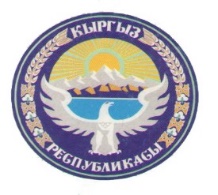 Көк-Жар айылдык кенешинин 6- чакырылышынын кезектеги44- сессиясы                                                           №  44-1- Токтому .Көк-Жар айылы  .                                                                          17-февраль 2021-жыл.                                                                             Көк-Жар айыл өкмөтүнүн жергиликтүү                                                                           бюджетиндеги 2021-жылдын 1-январына                                                                             карата эсептик счетундагы 2020-жылдан                                                                           калган калдыкты бөлүштүрүп берүү                                                                           жөнүндө.     Көк-Жар айылдык кеңешинин экономика, бюджет, соода жана ишкердүүлүк боюнча туруктуу комиссиясынын 2021-жылдын 12-февралындагы сунуш долбоорун угуп жана талкуулап, Кыргыз Республикасынын “Бюджеттик кодексинин” 9-бөлүмүнүн 20-главасынын 102-беренесинин 1-пунктуна ылайык  Көк-Жар айылдык кеңешиТоктом кылат:Көк-Жар айыл өкмөтүнүн жергиликтүү  бюджетиндеги 2021-жылдын 1-январына карата 2020-жылдан калган калдык суммасы 4 771 864  (Төрт млн жети жүз жетимиш бир миң сегиз жүз алтымыш төрт) сом  болуп бекитилсин.2021-жылга карата калган калдык акчанын айыл өкмөтүнүн бюджеттик эсебинен калган 4 490 840 (Төрт млн төрт жүз токсон миң сегиз жүз кырк) сом акча каражаты,                               1-тиркемеге негиз ажыратылсын.(тиркеме тиркелет)Көк-Жар айыл өкмөтүнүн жергиликтүү бюджетинин атайын каражаттар эсебиндеги 2021-жылдын 1-январына карата 2020-жылдан калган 281 024 (Эки жүз сексен бир миң жыйырма төрт) сом калдык акча каражаты, 2-тиркемеге негиз ажыратылсын. (тиркеме тиркелет)Бөлүштүрүлгөн акча каражатын мыйзамдуу түрдө статьяларына коюп, иш алып баруу жагы айыл өкмөтүнүн башчысы С. Миңбаевге жана ФЭБ башчысы Тургунбай уулу Айтибекке  милдеттендирилсин.Токтомдун аткарылышын көзөмөлдөө жагы Көк-Жар айылдык кеңешинин экономика, бюджет, соода жана ишкердүүлүк боюнча туруктуу комиссиясына жүктөлсүн.Көк-Жар айылдык кеңешинин төрагасы:                                  О. Исаков 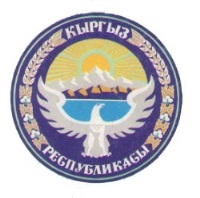 Көк-Жар  айылдык  кенешинин  6- чакырылышынын кезектеги44-сессиясы                                                                 Токтом № 44-2.Көк-Жар  айылы                                                                         «17» февраль  2021-жыл.                                                               “Көк-Жар-Тазалык” муниципалдык ишканасынын                                                                2020-жыл ичинде                                                                аткарылган жумуштарынын отчету жана                                                                2021-жылга карата  бюджетин киреше жана чыгаша                                                                               бөлүгүн бекитүү жөнүндө. “Көк-Жар-Тазалык” муниципалдык ишканасынын 2020-жыл ичинде аткарылган жумуштарынын отчетун жана 2021-жылга  карата бюджетин киреше жана чыгаша бөлүктөрүн  бекитүү жөнүндө, “Көк-Жар-Тазалык” муниципалдык ишканасынын директору А. Ч. Акматовдун докладын  “Жергиликтүү өз алдынча башкаруу”  жөнүндөгү мыйзамына негиз, Кък-Жар айылдык кенешинин мыйзамдуулук, билим берүү, саламаттыкты сактоо жана ишмердүүлүк боюнча  жана экономика, бюджет, соода жана ишкердүүлүк боюнча туруктуу комиссияларынын чечимин угуп жана талкуулап Көк-Жар айылдык кенешиТоктом кылат:    “Көк-Жар-Тазалык” муниципалдык ишканасынын 2020-жыл ичинде аткарылган жумуштары №1-тиркемеге ылайык  “Канааттандырарлык” табылсын.                                            (№ 1-тиркеме тиркелет)    “Көк-Жар-Тазалык” муниципалдык ишканасынын 2021-жылга карата бюджетин киреше жана чыгаша бөлүктөрү  № 2 –тиркемеге негиз бекит\\гъ макулдук берилсин. (№2-тиркеме тиркелет.)“Көк-Жар-Тазалык” муниципалдык ишканасынын 2021-жылга карата  таштанды тарифин №3-тиркемеге ылайык бекитүүгө макулдук берилсин.“Көк-Жар-Тазалык” муниципалдык ишканасынын 2021-жылга карата  штаттык бирдиги  №4-тиркемеге ылайык бекитүүгө  макулдук берилсин.“Көк-Жар-Тазалык” муниципалдык ишканасынын 2021-жылга карата  иш планы                           №5-тиркемеге ылайык бекитүүгө макулдук берилсин.Токтомдун аткарылышын көзөмөлдөө жагы, Көк-Жар айылдык кеңешинин мыйзамдуулук, билим берүү, саламаттыкты сактоо жана ишмердүүлүк жана экономика, бюджет, соода жана ишкердүүлүк боюнча туруктуу комиссияларына тапшырылсын        Көк-Жар айылдык кеңешинин төрагасы:                                      О. Исаков.                                                                                                                                   Көк-Жар айылдык кенешинин 6чакырылышынын депутатарынын                                                                                                                                  №44-2 токтомуна № 1 Тиркеме«Көк-Жар-Тазалык» муниципалдык ишканасынын 2020-жыл ичинде аткарган жумуштарынын                       маалыматы.Урматтуу  төрага !   Урматтуу  депутаттар!                           Урматтуу сессиянын катышуучулары!«Көк-Жар-Тазалык» муниципалдык ишканасы айыл өкмөтүнүн 15-январь 2013-жыл №1токтомуна негиз Ош облусунун юстиция башкармалыгынын 24-январь,2013-жыл  № 0004366 мамлекеттик каттоо күбөлүгү менен каттоодон өткөн.                                                                                                                                                       «Көк-Жар»айылдык кеңешинин 5-чакырылышынын 5-сессиясынын 5-1 токтомуна негиз «Көк-Жар-Тазалык муниципалдык ишканасы 6-июнь 2013-жылдан баштап,айыл,аймагында өз ишмердүүлүгүн улантып келе жатат.         «Көк-Жар»айыл өкмөтү өздүк бюджетинен 2020-жылга  300000 (үч жүз  миң)сом таштандыларга,22500(жыйырма эки миёң беш жүз)сом муниципалдык менчигиндеги аажатканаларга которуу жолу менен бардыгы болуп 322500(\үч жүз жыйырма эки миң беш жүз)сом акча каражаты которулган.       Ошондой эле экскаватордун кызматынан түшкөн киреше 66200(алтымыш  алты миң эки жүз )сом элдин таштандыларын ташуудан 81638 (сексен бир миң алты жүз отуз сегиз)сом соц.фонд.подоход нолог үчүн  кириштелген ишкелерден 15168(он беш миң бир жүз алтымыш сегиз)сом кириштелип бардыгы 163006 (бир жүз алтымыш үч миң алты) сом акча каражатын түздү.                                      Жалпысы болуп 2020-жылдын кирешеси 486742 (төрт жүз сексен алты  миң жети жүз кырк эки )сом 12 тыйын.акча каражатын түздү.Чыгаша бөлүгү.1.Таштанды тазалоо жана ташып чыгаруу жумуштарына  133380  сом.2.Айлык маяна 2020-жылга                                                      178732 сом.52 тыйын.3. Экскаватордун,оёдоп-т\зъъ жумуштарына                       4500  сом. 4.Социалдык  фонд.                                                                   47738 сом.	5. Подоход нолог.                                                                       13326 сом.                      6. НсП.                                                                                                4078 сом. 7. хоз.товарларга.                                                                       6000 сом.                                                 8.соц. фонд. келишимдерге                                                      1008 сом.           9.Видео көзөмөлдөргө.	82950 сом.10. ГСМ.	10500 сом.11. Балансты толуктоо. 	 4000 сом. Жалпысы:  486212 сом 52 тыйын,акча каражатын түздү жана 529сом 60тыйын калдык менен 2021-жылга өтүлдү.                              Ишканага стабилдүү киреше алып келүүчү бөлүгү экскаватордон, автоунаа койуучу жайдан жана элдин таштандыларын ташуудан түшкөн акча каражаты.          Экскаватордун эскилиги жетип 2020-жылы уламдан-улам къптъгън оңдоп-түзөөлөр жүргүзүлдү жана дагы оңдоолор жүргүзүлүшү керек.2020-жылы элден 4082 (төрт миң сексен эки) кап, жеке ишкерлердин автоунааларын келишим менен ижарага алып таштандыларды сиздердин 26-март 2019-жыл № 26-8 токтомуна негиз таштандылар ташылып,убактылуу таштанды сактоочу жайга жеткирилди.                                                                                                       Ишмердүүлүгүн  баштаган күндөн тартып эле,аткарган кызматтарынан тышкары
айыл өкмөтүнүн  уюштуруу жана башка иштеринде дагы билгенимди жашырбастан ачык айкын айтып салымымды кошуп келемин.    2020-жылы пандемия башталгандан тартып,тазалоо жумуштарын улантып, элге түшүндүрүү  иштерин жүргүзүп, өз ден соолугумду тобокелге салып колумдан келген кызматымды чын дилимден, элдин ден соолугун жана жеке гигиенаны сактоого үндөп кыйынчылык кезде чын дилимден жарандык салымымды аткардым. Салыштырмалуу.Экскаватордун кызматы. Автостоянка. Элден түшкөнү Келишимден.1. 2013-жылы. 65885 сом.2. 2014-жылы. 60000 сом3. 2015-жылы. 20000 сом.                         4. 2016-жылы. 156110 сом5. 2017-жылы. 57200 сом6. 2018-жылы. 198850 сом.        72850  сом.                              6751 сом.7. 2019-жылы.  68300 сом.         27440  сом.       75014 сом.     10536 сом.8. 2020-жылы.  66200 сом.          ---------               81638 сом.     15168 сом.Бардыгы. 913642 (тогуз жүз он миңалты жүз кырк эки) сомду түздү.4 адам жумуш орду менен камсыздалды, бирок 2-3 эсеге жумуш ордун түзүүгө  шарт бар, сиздер жакындан жардам берсеңиздер. Иш мерчеми боюнча.1. Таштанды сактоочу жайдын юридикалык иш кагадарын бүтүрүү.                           Юридикалык иш кагаздары толугу менен бүткөрүлүп жогорку органдарга транцформациялоого жөнөтүлгөн.2. Айылдарга таштанды ташуу графиги ишке ашууда. Бул иш боюнча аракеттер ж\рг\з\л\п, бирок таштанды сактоочу жай ажыратылбагандыгына карабай ишке ашырылды.      Таштанды маселесине байланышкан иш-чараларга сиздердин жана жарандык коом, патриот жарандардын жардамына муктажмын.      Таштандыларды тазалоо күнүнө айыл өкмөтүнүн жана Улуу Ата мекендик согуштун катышуучуларынын эстелигинин,айлана-тегереги тынымсыз тазаланат ошондой эле 30 даана таштанды салуучу жашыктар жана сейил багы күн сайын тазаланып турат.     2020-жылы Эстелик жана айыл Өкмөтүнүн айланасы,эс алуу багы,урналардан чогулган таштандылардын саны 486 (төрт жүз сексен алты)капы түздү.  Айылдарда жана мектеп,балдар бакчаларында заявкага негиз өз убагында  тазалоо жумуштары жүргүзүлөт, ошондой эле Ош-Исфана,Көк-Жар,Кулатов жолдору дайыма көзөмөлдөнүп иш аракеттер жүргүзүлүп турат. 2021-жылга  соц.фонд. нологдордон карызы жок.Кызматкерлерге 2021-жылга  12506.сом 70тыйын айлык маянадан карыз.          Көңүл бурганыңыздарга чоң ыракмат.                     Сиздерди терең урматтоо менен!«Көк-Жар-Тазалык» муниципалдык ишканасынын директору:               А.Акматов.                                                                                                                                Көк-Жар айылдык кенешинин 6чакырылышынын депутатарынын                                                                                                                                  №44-2 токтомуна № 2 Тиркеме   «Макулдашылды»                                                                                 «Бекитемин»«Көк-Жар» айылдык кеёешинин                            «Көк-Жар-Тазалык»муниципипалдыктөрагасы                  О.Исаков                                    ишканасынын                                                                                       директору:               А.АкматовМ.Ө:_____                                                                                                                М.Ө:_______Колу:________                                                                                                        Колу:_________   «Көк-Жар-Тазалык» муниципалдык ишканасынын  2021-жылга карата түзүлгөн	           болжолдуу сметасы.                                                    Смета.1. Киреше бөлүгү.2. Чыгаша бөлүгү.                                                                                                                              Кок-Жар айылдык кенешинин 6чакырылышынын депутатарынын                                                                                                                                  №44-2 токтомуна № 3 Тиркеме                                                Калькуляция.Себестоимости  на  вывоза    1м.куб.  твердо- бытовых  отходов на  2021-год.Итого  с учетом  округление  - 466 сом.                                                                                                             Кок- Жар айылдык кенешинин 6чакырылышынын депутатарынын                                                                                                                                  №44-2 токтомуна № 3 Тиркеме                                                                     Расчет.На  калькуляцию себестоимости  по  вывозу  1м.куб. твердо-бытовых отходов на 2021-год.                                                                                                                              Кок -Жар айылдык кенешинин 6чакырылышынын депутатарынын                                                                                                                                  №44-2 токтомуна № 3 Тиркеме «Согласовано»                                                                               «Утвердаю»Торага аилного кеёеша                                                      директор муниципальная предприятия«Көк-Жар»_________О.Исаков.                            «Көк-Жар-Тазалык»___________А.Ч.Акматов.М.Ө:_____                                                                                 М.Ө:_______Колу:________                                                                          Колу:_________   Тарифные платы за повременное (почасовое) пользование погрузочно- разгрузочными механизмами (приминительно прейскуранту  № 1,-01-11) 2021-год.Переводной коэф. К-1,61.Базис – 200.Крыночным ценам на 2017- год. К – 21194.Кобш. = 1,6 х 21194 : 200 = 169,6.Перевод к сому 6,50 руб. х 169,6 =  1102 сом.Примечание: перегон и перемешение механизма до обьекта и обратно оплачивается дополнительно заказчиком.                                                                                                                              Кок-Жар айылдык кенешинин 6чакырылышынын депутатарынын                                                                                                                                  №44-2 токтомуна № 3 Тиркеме           «Согласовано»                                                                               «Утвердаю»Торага аилного кеңеша                                                      директор муниципальная предприятия«Көк-Жар»_________О.Исаков.                            «Көк-Жар-Тазалык»___________А.Ч.Акматов.Мөөрү:_____                                                                Мөөрү:_______Колу:________                                                             Колу:_________   Тарифные платы за повременное (почасовое) пользование погрузочно- разгрузочными механизмами (приминительно прейскуранту  № 1,-01-11).2021-год.Переводной коэф. К-1,61.Базис – 200.Крыночным ценам на 2017- год. К – 21194.Кобш. = 1,6 х 21194 : 200 = 169,6.Перевод к сому 5.0 руб. х 169,6 =  848 сом.Примечание: перегон и перемешение механизма до обьекта и обратно оплачивается дополнительно заказчиком.                                                                                                                              Кок-Жар айылдык кенешинин 6чакырылышынын депутатарынын                                                                                                                                  №44-2 токтомуна № 3 Тиркеме      «Согласовано»                                                                               «Утвердаю»Торага аилного кеңеша                                                      директор муниципальная предприятия«Көк-Жар»_________О.Исаков.                            «Көк-Жар-Тазалык»___________А.Ч.Акматов.Мөөрү:_____                                                                 Мөөрү:_______Колу:________                                                             Колу:_________   Прейскурант цен предстовляемых  услуг муниципиального предприятие                                                       «Көк-Жар-Тазалык» 2021-год                                                                                                                              Кок-Жар айылдык кенешинин 6чакырылышынын депутатарынын                                                                                                                                  №44-2 токтомуна № 3 Тиркеме           «Макулдашылды»                                                            «Бекитемин»                                                                                          «Көк-Жар-Тазалык» «Көк-Жар» айылдык кеёешинин	         муниципалдык  ишканасынынтърагасы;                     О.Исаков.                               директору;              А.Акматов.Мөөрү:_____                                                                                   Мөөрү:_______Колу:________                                                                               Колу:_________                   Кыргыз Республикасынын  1981-жылдын  11-декабрь  айында чыккан  № 457-буйругу,таштанды салыгынын                                                         тарифинин прейскуранты. 	Эсептелиниши.Жылдык чогулган катуу таштандылардын көлөмү дифференциялдык түрдө ар бир обьектиге өзүнчө төмөнкү                                                             формулада эсептелинет:                                     /ктт от = /ктт от + /ктт ксж + /ктт ъкт + /ктт кжждКатуу тиричилик таштандыларынын чогулуу нормасы боюнча кызматты пайдалануучулардын чыныгы чогулуу көлөмүнүн саны аныкталган учурда алардын укугу чектелбейт.                                                                                                                              Кок-Жар айылдык кенешинин 6чакырылышынын депутатарынын                                                                                                                                  №44-2 токтомуна № 3 Тиркеме                                                                                                                             Көк-Жар айылдык кенешинин 6чакырылышынын депутатарынын                                                                                                                                                     №44-2 токтомуна № 4 Тиркеме«Макулдашылды»                                                                                  «Бекитемин»«Көк-Жар» айылдык кенешинин                                                     Көк-Жар- Тазалык» муниципалдык                                                                                                                                                    ишканасынынтөрагасы  ___________О.Исаков                                                   директору __________А. Акматов.                                                                                                                   Мөөрү:_____                                                                                                  Мөөрү:_______Колу:________                                                                                                Колу:_________                                                                                                              .«Көк-Жар - Тазалык»  муниципалдык ишканасынын кызматкерлеринин 2021-жылга караташтаттык бирдигинин долбоору.Штаттык бирдикти тузгон:                                                                                                                                                            Кок-Жар айылдык кенешинин 6чакырылышынын депутатарынын                                                                                                                                                     №44-2 токтомуна № 5 Тиркеме«Макулдашылды».	                                                              «Бекитемин». «Көк-Жар»айылдык кеёештин                                            Көк-Жар»айыл өкмөтүнүн                               төрагасы:                О.Исаков                                             башчысы:                   С.Миңбаев.                                                                                                        Мөөрү:_____                                                                                            Мөөрү:_______Колу:________                                                                                         Колу:_________                   «Көк-Жар-Тазалык»муниципалдык ишканасынын  2021-жылга.	Иш мерчеми.Иш мерчемин түзгөн :	А.Акматов.	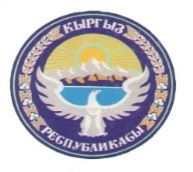 Көк-Жар  айылдык  кенешинин  6- чакырылышынын кезектеги44-сессиясыТоктом № 44-3.Көк-Жар  айылы                                                                         «17» февраль  2021-жыл.                                                               “Тешик Таш” ИСКАКБнын 2020-жыл ичинде                                                                аткарылган жумуштарынын отчету жана                                                                2021-жылга карата  бюджетин киреше жана чыгаша                                                                        бөлүктөрүн  бекитүү  жөнүндө.     “Тешик-Таш” ИСКАКБнын 2020-жыл ичинде аткарылган жумуштарынын отчетун жана 2021-жылга  карата бюджетин киреше жана чыгаша бөлүктөрүн  бекитүү  жөнүндө, “Тешик Таш” ИСКАКБнын директору А Жаяевдин докладын  “Жергиликтүү өз алдынча башкаруу”  жөнүндөгү мыйзамына негиз, Кък-Жар айылдык кенешинин мыйзамдуулук, билим берүү, саламаттыкты сактоо жана ишмердүүлүк боюнча  жана экономика, бюджет, соода жана ишкердүүлүк боюнча туруктуу комиссияларынын чечимин угуп жана талкуулап Көк-Жар айылдык кенешиТоктом кылат:    “Тешик-Таш” ИСКАКБнын  2020-жыл ичинде аткарылган жумуштары №1-тиркемеге ылайык  “канааттандырарлык” .  табылсын. (№ 1-тиркеме тиркелет)    “Тешик-Таш” ИСКАКБнын 2021-жылга карата бюджетин киреше жана чыгаша бөлүктөрү № 2 –тиркемеге негиз бекитүүгө макулдук берилсин. (№2-тиркеме тиркелет.)Токтомдун аткарылышын көзөмөлдөө жагы, Көк-Жар айылдык кеңешинин мыйзамдуулук, билим берүү, саламаттыкты сактоо жана ишмердүүлүк жана экономика, бюджет, соода жана ишкердүүлүк боюнча туруктуу комиссияларына тапшырылсын.        Көк-Жар айылдык кеңешинин төрагасы:                                      О. Исаков. Көк -Жар айылдык кеңешинин6- чакырылышынын депутаттарынын44- сесссясынын №44-3 -токтомуна№ 1-   тиркеме.                               Урматтуу депутаттар.                                                                                                                                                                                  “ Тешик Таш”ИСКАКБысынын                                                                  2020 жылда аткарган    иштеринин жана финансалык                                                                                                                абалы жөнүндө  отчету.    “Тешик Таш”ИСКАКБысы (Ичүүчу сууну керектоочулор айылдык коомдук бирикмеси) (2001 жылдын 21 июнунда тузулуп,24 октябрь 2001 жылы юридикалык каттоодон откон.(357-3306-ОО)“Тешик Таш” ИСКАКБысынын тейлоосундо  6 айыл, (21981 жашоочу) а.ичинен таза суу менен камсыздалганы 63%ды түзөт.6  балдар бакчасы8 мектепКөк Жар аймактык ооруканасы“Медигос”ОШ ПВЭСтин болуму4 даана жеке ишкананы тейлейт.“Тешик Таш” ИСКАКБысынын ыкчам башкаруудагы суу системасынын жалпы сметалык баасы 18456398 сомду тузот.“Тешик Таш” ИСКАКБынын  айылдарды таза суу менен тейлоолоочу магистралы 74000 метр.Суу колонкаларынын  жалпы саны  330 даана а.ичинен  130 даанасы короолордо. Жалпы айылдарга берилуучу суунун колому 1333318 (м3)Балансасында Борбаш айыл айылында 1963-1968 жылдарда курулган 350 м3 дук 1 даана,Жийде айылында 250 м3 дук суу кампалары бар.Мындан тышкары 150 м3 дук суу тунутуучу колмо бар.“Тешик Таш” ИСКАКБысынын 2020 жылга түзүлгөн болжолдуу бюджети 771764 сом пландаштырылган.2020 жылдын 31 декабрына  583288 сом же 0,75% суу төлөмдөрү жыйналып алынды :                                 Анын чыгымдалышы томонкудой болду:Суу системасынын бузулган жерлерин ондоп тузоо учун                       258841 сомКүйүүчү     майга                                                                                        72000  сомПод салыгын толоого                                                                                17700 сомНсП (Налог с продажа)                                                                              10572 сомСоц. толомдор учун 27,25%                                                                      65400 сом  Эмгек акы төлөөгө ж.б чыгымдар                                                           121025 сомКредит                                                                                                           22000 сом   Эске алынбаган чыгымдар                                                                         15750 сомСууга болгон төлөмдүн тарифи“Тешик Таш” ИСКАКБынын суу төлөмдөрү коомдук уюмдун кеңешинде белгиленип,айыл аймагынын депутаттарынын сессиясында төмөнкүдөй тартипте белгиленген жана 2021 ичинде таасирдуу.                                                      Келечекте:1)“Тешик Таш”ИСКАКБысынын суу пайдалануучуларын тейлоону жакшыртуу максатында, Кок Жар айыл окмоту менен биргеликте Борбаш айылына курулуучу 1000 куб.метрлик, сметалык баасы 10,9 миллион сом турган  суу кампасынын (ПСД) проектик-сметалык документациясы даярдалып, Кыргыз Окмотунун “ Таза суу” программасына киргизилип, Озунуздорго белгилуу болгондой,бугунку кундо курулуш иштери жургузулуудо.  Аталган 1000 м3 дук суу кампасынын курулушунун бутуусу мененКок Жар айыл окмотунун айылдарынын “Тешик Таш” ИСКАКБысынын тейлоосундогу кожолуктарынын   суу менен камсыздалуусунун жакшыруусу томонкудой болуп жакшыруусу кутулот.1000 куб.м. суу кампасынын курулушунун буткорулуусу менен 882 кожолук суу менен кошумча камсыздалып, 1703 кожолуктун суу менен камсыздалышы жакшырат.  “ Тешик Таш” ИСКАКБысынын директору                       Жаяев А.                                                                                                                              Көк-Жар айылдык кенешинин 6чакырылышынын депутатарынын                                                                                                                                  №44-3 токтомуна № 1 Тиркеме  «Макулдашылды»«Тешик Таш» ИСКАКБысынын кенешининторагасы                        ______________________Мөөрү:_____                                                                 Колу:________                                                                                    «Тешик Таш» ИСКАКБысынын   2021 жыл учун тузулгон жылдык бюджетинин долбоору.                                                                                                              (сегиз жуз бир мин жети жузалтымыш торт) сом                                                                                                                                        ( расчеттор тиркелет)         «Тешик Таш» ИСКАКБысынын директору                                        А.Жаяев.                                                                   Бухгалтери                                        А.Турдукулов.«Тешик Таш» ИСКАКБысынын2021жылга тузулгон бюджетининсметасы.«Тешик Таш»ИСКАКБысын 2021 жылдын болжолдуу бюджетин тузуу учун иштелип чыккан  расчеттор.1. Эмгек акы         1 айлык э.акы фонду  20000 сом х 12 ай = 2400000 сом2. под. салык         240000 сом х 10% =  24000 сом3. Сатуудан алынуучу салык  450000 сом х 3% = 13500 сом 4.Соц. фондко толом  240000 х 17,25 сом = 41400 сом5. атайын кийимдер:                      Бушлат с брюком 4 даана х 3200 сом = 12800 сом                      Сапоги резин.         4 пар   х  1500 сом = 6000 сом                      Жумуш куралдары                                 = 1600 сом                                      Итого                                         20400 сом6.  5 % дык толом   ай сайын 3000 сомдон х12 ай = 36000 сом7. Бензин  365 кун х 200 сом = 73000 сом8. келишим менен 1 жылга 20000сом9. интернет толому  720 сом х 12 ай = 8640 сом     Турдуу конц.товарлар учун              5860 сом                                Итого                         14500 сомРасчету тузгон                    Турдукулов А.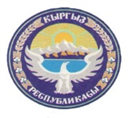 Көк-Жар  айылдык  кенешинин  6- чакырылышынын кезектеги44-сессиясыТоктом № 44-4.Көк-Жар  айылы                                                                         «17» февраль  2021-жыл.                                                               “Абшыр Таны” СПАсынын 2020-жыл ичинде                                                                аткарылган жумуштарынын отчету жана                                                                2021-жылга карата  бюджетин киреше жана чыгаша                                                                                 бөлүктөрүн  бекитүү  жөнүндө.     “Абшыр Таны” СПАсынын 2020-жыл ичинде аткарылган жумуштарынын отчетун жана                        2021-жылга  карата бюджетин киреше жана чыгаша бөлүктөрүн бекитүү жөнүндө, “Абшыр Таны” СПАсынын директору М. Абдилазизовдун докладын  “Жергиликтүү өз алдынча башкаруу”  жөнүндөгү мыйзамына негиз, Көк-Жар айылдык кеңешинин мыйзамдуулук, билим берүү, саламаттыкты сактоо жана ишмердүүлүк боюнча  жана экономика, бюджет, соода жана ишкердүүлүк боюнча туруктуу комиссияларынын чечимин угуп жана талкуулап Көк-Жар айылдык кенешиТоктом кылат:“Абшыр Таны” СПАсынын 2020-жыл ичинде аткарылган жумуштары №1-тиркемеге ылайык  “канааттандырарлык” .  табылсын. (№ 1-тиркеме тиркелет)“Абшыр Таны” СПАсынын 2021-жылга карата бюджетин киреше жана чыгаша бөлүктөрүн № 2 –тиркемеге негиз бекитүүгө макулдук берилсин. (№2-тиркеме тиркелет.)Токтомдун аткарылышын көзөмөлдөө жагы, Көк-Жар айылдык кеңешинин мыйзамдуулук, билим берүү, саламаттыкты сактоо жана ишмердүүлүк жана экономика, бюджет, соода жана ишкердүүлүк боюнча туруктуу комиссияларына тапшырылсын.        Көк-Жар айылдык кеңешинин төрагасы:                                      О. Исаков.                                                                                          Кок-Жар айылдык кенешинин                                                                                 6-чакырылышынын депуттарынын                                                                            44-сессиясынын № 44-4-токтомуна                                             № 1 тиркеме«Абшыр-Таны» СПАсынын директору Абдилазизов М.2020-жылда аткарган жумуштарынын отчету.«Абшыр-Таны» СПАсынын 2020-жылында   аткарылган жумуштар боюнча отчету.“Абшыр-Таны” СПА сы  2000 – жылдын 19- октябрында   түзүл\п, 2003-жылдын 26-декабрында кайра каттодон ът\п жатат. Ош облустук юстиция башкармалыгынан  № 3026 – 3306 – АВП номери менен катталган.Юридикалык адреси:  Ош облусу, Ноокат району, Кък-Жар  айыл аймагы, Кък-Жар айылы.         “Абшыр-Таны” СПА сы  Кък-Жар жана Найман айыл аймактарынын Жийде, Ак-Ътък, Борбаш, Каранай, Кък-Жар, Сары-Канды, жана Алашан айылдарынын 3664  кожолуктун 2333 га жеринин 1800 гектарына суу менен камсыз кылуу кызматын кърсътът. “Абшыр-Таны” СПА сында аймактык ък\лдър 47 киши, СПАнын кеңешинде 7 киши, текшер\\ комиссиясынын м\чълър\ 3 киши, талаш-тартыш комиссиясынын м\чълър\ 3 киши жана аткаруу органында жалпысы болуп 10 киши эмгектенет.         Абшыр-Таёы СПАсынын 2020-жылдын 31-декабрына карата ички  каналдардын жалпы узундугу. Анын ичиненаралыгы  бетон каналдары жана лотоктор, ал эмиаралыгын жер каналдары т\з\п, 1800 га. жерин сугат жер аянтын сугат суу менен камсыз кылат. Ал суулу жер аянтарынын ичинен 1447га айдоо жераянты, 668га тамарка, 171га бактар жана башка жерлерден турат.                         «Абшыр-Таны» СПАсы 2020-жылдын 1-февралында жалпы ък\лдър жыйынында жалпысы болуп 2105000 сомго бюджетик иш планынын киреше бъл\г\н  бекиткен болчу.                                    Бюджеттин киреше бъл\г\.                         Чыгаш болугу: СПАнын суу пайдалануучуларынын 2020 жылдагы суу толомдорунун айылдар боюнча маалыматы.«Абшыр Таны» СПАсынын Ноокат райондук  суу чарба башкармасына 326540 сом толонуп,карызы  жок.    2020 жылда кызматкерлердин эмгек акысынан 45000 сом, соттун чечими менен,Абдуллаев Дамирдан 29600 сом, жалпысы 74690 сом карыз. Соцфондтон жыл башынан карыз жок,2020 жылда 72297 сом тълънуп карыз жок.Мамлекеттик салык кызматына 2020 жылда 61052 сом толонду, карыз жок.Транспорттук чыгымдарга 138490 сом каралса, 38100 сом жумшалды.Административдик чыгымдарга 66000 сом каралса, 52481 сом жумшалганИчки каналдардын оёдоосуна  200300 сом каралып,  111802 сом жумшалды.  Айылдар боюнча ички каналдарды ондоп,чаап-тазалоого кеткен кеткен чыгымдар томонкудой.Жийде айылында 31050 сомдук2100метр (кен сай,кормецех,жийде-Ак оток,лес,Бам,бетондоо иштери) арыктар чаап-тазаланды.Каранай айылында 25800 сомдук 1900 метр (лестин асты,кайырма арык, жар.малкана жолу,кызыл чап, мазардын устундогу копуроо,7 отводдогу кольцо) улушторго баруучу арыктар чаап тазаланды.Кок Жар айылында 4000 сомдук арык чаап тазаланды.(Мазар арык,Эски кырман)Борбаш айылында 5021 сомдук, 490 метр арык чабылды.( лестин асты,Уч-лес арыгы,Лес кайырма арык-жолдун боюу)Сарыканды айылында 27631 сомдук 2600 метр арык чабылды,( обводнойдун дарбазасынан-Исаков Токтосун аканин улушуно чейин,Алибай терек, орто найман,обводнойдун башы)Алашан айылында 18300 сомдук 1430 метр арык чабылды,(Арзыбайдын эшиги-бетондоо.лоток коюу,Каналдын ичиндеги арык, Кок карга-котормо арыгы.) КР СПАлар союзунун м\чъл\к взносу 4666 сом каралса, тълъм болгон жок.  СПАнын суу пайдалануучулары Ноокат РСЧБнын Сапарбаев-1 каналын тазалого,ички арыктарын чаап-тазалоого ашар жумуштарын аткаруу менен жардам беришти.                                  Кредиттер боюнча маалымат:25% дык реаблитацияга тиешелуу болгон(23824280) сомдук 25% толом менен алынган 5956070  сомдук . 06. 2011 жылда алынган кредиттин эсебинен томондогу жумуштар буткорулгон.(маалыматтар слайдда корсотулду)Анын ичинен толонгону  58900 сомКалганы                     5897170 сом 100 % дык техникалык кредиттер:               259185 сом               242768 сомЖалпысы 501954 сом.анын ичинен толонгону19000 сомКалганы     482954 сом.                  ( Алынган товарлар слайдда корсотулду)50 % дык техникалык кредит. Жалпы суммасы 1307840 сом. Анын ичиненМилдеттуу толом 653920 сом.А.ичинен толонгону 604180 сомКалганы 49740 сом.Кредитке XN-977-2L маркалуу экскватор алынган.Жалпы кредиттердин  31.12.2020 жылга калган калдыктар калдыктары:25% дык реаблитациялык  кредиттен                                   5897170 сом100% дык тех.кредиттерден(мебель,орг.тех)                       482954 сом50% дык тех. кредит (экскватор)                                             49740 сом                         Жалпысы                                                         6429864 сом«Абшыр таны» СПАсынын директору                          М.Абдилазизов.Көк-Жар  айылдык  кеңешинин  6- чакырылышынын кезектеги                                                         44-сессиясы                                                                 Токтом № 44-5.  Көк-Жар  айылы                                                                   «17» февраль  2021-жыл.                                                         “CASA -1000” долбоорунун ишке ашыруу үчүн жер                                                                   участокторун «Айыл чарба багытындагы »                                                             жерлер категориясынан «Өнөр жайынын,                                                           транспорттун, байланыштын, энергетиканын,                                                            коргонуунун жерлери жана башка багыттагы                                                            жерлер» категориясына                                                           которуу(трансформациялоо) жөнүндө.  “CASA -1000” долбоорунун ишке ашыруу үчүн жер  участокторун «Айыл чарба багытындагы » жерлер категориясынан «Өнөр жайынын, транспорттун, байланыштын, энергетиканын,  коргонуунун жерлери жана башка багыттагы жерлер» категориясына  которуу(трансформациялоо)  масатында “CASA -1000” долбоорун ишке ашыруу жөнүндө Кыргыз Республикасынын Өкмөтүнүн 2020-жылдын 20-февралындагы №105 токтомунун негизинде, Кыргыз Республикасынын 2020-жылдын 26-декабрындагы № 12 “Инвестицияларды колдоо маселелери боюнча айыр мыйзам актыларына өзгөртүүлөрдү киргизүү жөнүндөгү Мыйзамына ылайык” , “Жергиликтүү өз алдынча башкаруу”  жөнүндөгү мыйзамына негиз, Көк-Жар айылдык кенешинин мыйзамдуулук, билим берүү, саламаттыкты сактоо жана ишмердүүлүк боюнча туруктуу комиссиясынын чечимин угуп жана талкуулап Көк-Жар айылдык кенешиТоктом кылат:Көк-Жар айыл  аймагынан өтүүчү  “CASA -1000”  долбоорун ишке ашыруу үчүн  23 даана электр аба чубалгысынын тирөөчтөрүн орнотуу үчүн, № 403,404,405,406,407: контурларында жайгашкан жалпы 1770 чарчы метр мамлекеттик менчикте турган КБФнун кайрак айдоо жер участокторун, жалпы 6802 чарчы метр №413,417,418,419,420,421,422,423,424,425,426,428,429,430,431,432,433 контурундага жайыт жер аянты, жалпысы 8572 чарчы метр жер аянты мамлекеттик менчикте турган жайыт жер участокторун «Айыл чарба багытындагы » жерлер категориясынан «Өнөр жайынын, транспорттун, байланыштын, энергетиканын,  коргонуунун жерлери жана башка багыттагы жерлер» категориясына  которууга(трансформациялоого) макулдук берилсин. Көк-Жар айыл өкмөтүнүн жер адиси М Калматовко долбоордун алкагында мыйзамдуу иштерди алып баруу жагы милдеттендирилсин.  Токтомдун аткарылышын көзөмөлдөө жагы, Көк-Жар айылдык кеңешинин мыйзамдуулук, билим берүү, саламаттыкты сактоо жана ишмердүүлүк боюнча туруктуу комиссиясына жана Көк-Жар айыл өкмөтүнүн башчысы                                 С Минбаевке тапшырылсын.        Көк-Жар айылдык кеңешинин төрагасы:                                      О. Исаков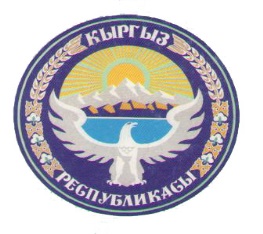 Көк-Жар  айылдык  кеңешинин  6- чакырылышынын кезектеги44-сессиясы№ 44-6.Көк-Жар  айылы                                                                         «17»февраль  2021-жыл.                                                                           Көк-Жар айыл өкмөтүнүн жергиликтүү                                                                           бюджетинин 2021-жылдын 1-январына                                                                           карата эсептик счетундагы 2020-жылдан                                                                           калган калдыктын эсебинен, айыл                                                                           өкмөтүнүн аппарат кызматкерлерине                                                                           акчалай үстөктөрдү кароо жөнүндө.        Кък-Жар айыл өкмөтүнүн жергиликтүү  бюджетинин 2021-жылдын 1-январына  карата эсептик счетундагы 2020-жылдан калган калдыктын эсебинен, айыл  өкмөтүнүн аппарат кызматкерлерине акчалай үстөктөрдү кароо максатында Кыргыз Республикасынын Өкмөтүнүн 2017-жылдын 1-мартындагы №131-токтомунун 4-пунктуна негиз депутаттардын Көк-Жар айылдык кеңеши                                                  Токтом  кылат:Көк-Жар айыл өкмөтүнүн 2020-жылдын социалдык-экономикалык өнүгүүсүн жыйынтыгы жана бекитилген жылдык план тапшырмаларын аткарууга жетишкендиктери үчүн 2020-жылдан калган калдыктын эсебинен 491 901 ( төрт жүз токсон бир миң тогуз жүз бир) сом акча каражаты муниципалдык кызматкерлеринин маяналарына үстөктөр төлөнүп берилсин.Ушул токтомдун 1-пунктунда көрсөтүлгөн муниципалдык кызматкерлердин үстөктөрүнүн соц.фонд төлөмдөрү үчүн 84 853 (сексен төрт миң сегиз жүз элүү үч) сом акча каражаты 2020-жылдан калган калдыктын эсебинен ажыратылсын.Бөлүштүрүлгөн акча каражатын мыйзамдуу түрдө статьяларына коюп, иш алып баруу жагы Көк-Жар айыл өкмөтүнүн  башчысы С. Минбаевге жана ФЭБнүн башчысы Тургунбай уулу Айтибекке тапшырылсын. Токтомдун аткарылышын көзөмөлдөө жагы Көк-Жар айылдык кеңешинин экономика, бюджет, соода жана ишкердүүлүк боюнча туруктуу комиссиясына жүктөлсүн. Көк-Жар  айылдык  кеңешинин  төрагасы:                                               О. Исаков.Көк-Жар  айылдык  кенешинин  6- чакырылышынын кезектеги                                     44-сессиясы                                                              Токтом № 44-7.Көк-Жар  айылы                                                                «17» февраль  2021-жыл.                                                        Кък-Жар айыл өкмөтүнүн башчысы С Минбаевдин                                                                     2021-жылдын 10-февралындагы             №86 сандуу сураныч каты, Көк-Жар айыл             аймагындагы 2021-жылдын жазгы талаа             иштерине къп жылдык бак-дарактарды бутоо,            зыянсыздандыруу жана эгин талааларын,             зыянкечтерге, ооруларга каршы дарылоо             иштерине кызмат кърсъткън жеке агрономдор            үчүн кызмат акынын өлчөмүн бекитип             берүү жөнүндө.     Көк-Жар айыл өкмөтүнүн башчысы С Минбаевдин 2021-жылдын 10-февралындагы   №86 сандуу сураныч каты, Ноокат райондук мамлекеттик админстрациясынын 2021-жылдын 9-февралындагы каты,  Көк-Жар айыл аймагындагы 2021-жылдын жазгы талаа   иштерине къп жылдык бак-дарактарды бутоо, зыянсыздандыруу жана эгин талааларын, зыянкечтерге ооруларга каршы дарылоо  иштерине кызмат көрсөткөн жеке агрономдор   үчүн кызмат акынын өлчөмүн бекитип берүү боюнча, жеке агроном Абдуллаев Шамшидиндин маалыматын угуп жана талкуулап жана жеке агрономдорго колдоо көрсөтүү максатында, Кыргыз Республикасынын 2011-жылдын 15-июлундагы   “Жергиликтүү өз алдынча башкаруу”  жөнүндөгү мыйзамына негиз, Көк-Жар айылдык кеңешиТоктом кылат:Көк-Жар айыл аймагындагы 2021-жылдын жазгы талаа   иштерине көп жылдык бак-дарактарды бутоо, зыянсыздандыруу жана эгин талааларын, зыянкечтерге ооруларга каршы дарылоо  иштерине кызмат кърсъткън жеке агрономдорго кызмат акы 1,0га жер аянтындагы къп жылдык бак дарактарды дарылоо 1000 сомдон 1500 сомго чейин, 1,0га жер аянтындагы эгин талааларын даарылоо 500сомдон 1000сомго чейин, 1 түп бак-дарактарды бутоо 20сомдон 120 сомго чейин өлчөмүндө бекитүүгө макулдук берилсин.Жогорудагы бекитилген бутоо, зыянсыздандыруу жана эгин аянттарын зыянкечтерге, ооруларга каршы дарылоо иштерине кызмат кърсъткън жеке агрономдорго кызмат акынын өлчөмүн, айыл аймагындагы дыйкан-фермерлерге, багбанчылык менен алектенген ишкерлерге маалыматтарды жеткирүү айыл өкмөтүндөгү жеке агрономдорго жана айыл башчыларга тапшырылсын.Ушул токтомдун аткарууга алуу жагы, Көк-Жар айыл өкмөтүнүн башчысы                             С. Минбаевке тапшырылсын.Токтомдун аткарылышын көзөмөлдөө жагы, Көк-Жар айылдык кеңешинин мыйзамдуулук, билим берүү, саламаттыкты сактоо жана ишмердүүлүк боюнча туруктуу комиссиясына  тапшырылсын.       Көк-Жар айылдык кеңешинин төрагасы:                                      О. Исаков. Көк-Жар  айылдык  кенешинин  6- чакырылышынын кезектеги44-сессиясыТоктом № 44-8.Көк-Жар  айылы                                                                      «17» февраль  2021-жыл.                                                         Кък-Жар айыл  өкмөтүнүн башчысы                                                                                             С. Минбаевдин 2021-жылдын                                                                                        12-февралындагы №92 сураныч каты                                                                жөнүндө.            Көк-Жар айыл өкмөтүнүн башчысы С Минбаевдин 2021-жылдын                                   17-февралындагы №92- сандуу сураныч катына,м элдик жыйындын 2021-жылдын 3-февралындагы №1-протоколун карап чыгып негиз, Көк-Жар айыл өкмөтүнүн балансында турган борбордук стадионго, маркум Каранай айылынын тургуну Ысманов Ташполоттун атын ыйгаруу тууралуу,  Кыргыз Республикасынын 2011-жылдын 15-июлундагы   “Жергиликтүү өз алдынча башкаруу” жөнүндөгү мыйзамына жана Кыргыз Республикасынын мыйзамдарына негиз, Көк-Жар айылдык кенешинин мыйзамдуулук, билим берүү, саламаттыкты сактоо жана ишмердүүлүк боюнча туруктуу комиссиясынын чечимин угуп жана талкуулап Көк-Жар айылдык кенешиТоктом кылат:Көк-Жар айыл өкмөтүнүн башчысы С Минбаевдин 2021-жылдын                            17-февралындагы №92- сандуу сураныч катына , элдик жыйындын                                  2021-жылдын 3-февралындагы №1-протоколуна негиз,  Кък-Жар айыл өкмөтүнүн балансында турган борбордук стадионго, маркум Каранай айылынын тургуну Ысманов Ташполоттун атын ыйгарууга макулдук берилсин.Токтомдун аткарылышын көзөмөлдөө жагы, Кк-Жар  айылдык кенештин, мыйзамдуулук  билим берүү, саламаттыкты сактоо жана ишмердүүлүк боюнча туруктуу комиссиясына тапшырылсын.Көк-Жар айылдык кеңешинин төрагасы:                                      О. Исаков Көк-Жар  айылдык  кенешинин  6- чакырылышынын кезектеги44-сессиясыТоктом № 44-9.Көк-Жар  айылы                                                                  «17» февраль  2021-жыл.                                                            Көк-Жар Жайыт пайдалануучулар бирикмесинин                                                            2021-жылга карата иш планын бекитүү жөнүндө.     Көк-Жар Жайыт пайдалануучулар бирикмесинин 2021-жылга карата иш планын бекитүү үчүн, Көк-Жар Жайыт пайдалануучулар комитетинин төрагасы А. Карабаевдин 2021-жылдын 10-февралындагы №2-катына негиз, “Жергиликтүү өз алдынча башкаруу”  жөнүндөгү мыйзамына негиз, Көк-Жар айылдык кенешинин мыйзамдуулук, билим берүү, саламаттыкты сактоо жана ишмердүүлүк боюнча туруктуу комиссиясынын чечимин угуп жана талкуулап Көк-Жар айылдык кенешиТоктом кылат:Көк-Жар Жайыт пайдалануучулар комитетинин төрагасы А. Карабаевдин                        2021-жылдын 10-февралындагы №2-катына негиз, Көк-Жар Жайыт пайдалануучулар бирикмесинин 2021-жылга карата иш планы №1-тиркемеге негиз бекитүүгө макулдук  берилсин.  Көк-Жар Жайыт пайдалануучулар бирикмесинин 2021-жылга карата иш планына негиз иш алып баруу жагы Көк-Жар Жайыт пайдалануучулар комитетинин төрагасы А. Карабаевге милдеттендирилсин .Токтомдун аткарылышын көзөмөлдөө жагы, Көк-Жар айылдык кеңешинин мыйзамдуулук, билим берүү, саламаттыкты сактоо жана ишмердүүлүк боюнча туруктуу комиссиясына тапшырылсын.        Көк-Жар айылдык кеңешинин төрагасы:                                      О. Исаков.                                                                                 Көк-Жар айылдык                                                                                                             кенешинин 6-чакырылышынын кезектеги                                                                                                44-сессиясынан №44-9-токтомуна                                                                                                   № 1 -тиркеме                                                                                                              Көк-Жар айыл аймагынын жергиликтүү кеңешинин депутаттарынын сессиясында«Бекитилди»44-сессиясынан №44-9-токтому    2021-жылдын “17” -февраль_______________________МОКыргыз РеспубликаСЫ, Ош облУсУНоокат районУ, Кок-Жар айыл аймаГЫЖАЙЫТТАРДЫ БАШКАРУУ ЖАНА ПАЙДАЛАНУУ ПЛАНЫ2021-ЖЫЛГА Көк-Жар айылы2021-ж.ШАРТТУУ КЫСКАРТУУЛАРКИРИШҮҮКок-Жар айыл аймагындагы Жайыт пайдалануучулар бирикмесинин (ЖПБ) Жайыт комитети тарабынан иштелип чыккан Жайыттарды башкаруу жана пайдалануу боюнча жамааттын планы (ЖБПЖП) Жайыт пайдалануучулар бирикмесинин жалпы чогулушунда жайыт пайдалануучулар, айыл өкмөтү жана башка кызыкдар тараптар, анын ичинде Кыргыз Республикасынын Айыл чарба, тамак-аш өнөр жайы жана мелиорация министрлигинин Ноокат райондук агрардык өнүктүрүү башкармалыгы менен макулдашылган.Кыргыз Республикасынын жайыттар боюнча колдонуудагы ченемдик укуктук актыларына ылайык, ЖБПЖП жергиликтүү кеңештин сессиясында да каралып чыгып, бекитилген жана Жайыт комитети менен жайыттарды башка максаттарга пайдалануу боюнча тийиштүү келишимдерди түзгөн бардык жайыт билетин алуучулар жана башка физикалык жана юридикалык жактар тарабынан аткарылышы милдеттүү түрдө талап кылынат.Негизги пландын ажырагыс бөлүгү болуп эсептелген деталдуу чакан долбоордук сунуштар, айыл аймактын профайлы (паспорту), жайыт участокторунун абалына баа берүүнүн жыйынтыктары, ж.б.у.с. материалдар планга тиркелген.Ушул ЖБПЖП кыска мөөнөттүү көрүнүштө жалпысынан жайыттарды башкарууну жана пайдаланууну, малдардын ден соолугун коргоону жана малды тоюттандырууну жакшыртуу аркылуу мал чарбачылыгын өнүктүрүүдө жергиликтүү калктын кирешелерин көбөйтүүгө багытталган.ЖАЛПЫ МААЛЫМАТ Жайыт пайдалануучулар бирикмеси (ЖПБ) жөнүндө кыскача маалымат Кыргыз Республикасынын “Жайыттар жөнүндө” мыйзамы кабыл алынгандан кийин, Кок-Жар А/А аймагында жайыт пайдалануучулардын демилгеси менен жана Кыргыз Республикасынын колдонуудагы мыйзамдарына ылайык, аткаруу органы – жайыт комитети, ал эми Жайыт пайдалануучулар бирикмеси - Аймактык коомдук өз алдынча башкаруу органы катары катталган.1-таблица А/А боюнча жайыттардын кыскача мүнөздөмөсү жана инфраструктурасы 2-таблица*Мал жайууга мүмкүн болгон жерлер – Буларга сугат жана кайракы айдоо жерлер, кысыр аңыздар жана көп жылдык бак-дарактар ж.б. кирет, ошондой эле түшүм жыйналгандан кийин гана малдар жайылат (3-табицаны караңыз).МАЛДАРДЫН САНЫ, АЛАРДЫН ЖАЙЫТКА ЖАНА ДАЯРДАЛУУЧУ ТОЮТТАРГА БОЛГОН МУКТАЖДЫГЫ Быйылкы жылга шарттуу малдын башы2021-жылдын январына карата Кок-Жар A/A эсептелип чыккан шарттуу малдын башы 9780 түзгөн  (3-таблица). Малдын бир нече түрү багылат, жана алардын ар бир түрүнө карата күн сайын жана ай сайын канча КЗ керектелери эсептелген. Жергиликтүү элдин көпчүлүгү негизинен сүт жана эт өндүрүү үчүн бодо мал кармайт. Суттон кайра иштетуудон жасалган курут, майларын базарда сатышат. Жылкыны кымыз өндүрүү жана айыл чарба жумуштарын аткаруу үчүн багышат.2021-жылга карата малдын башы жана түрүнө жараша тоюттун керектелиши3-таблицаБыйылкы жылга жайыт жана даярдалуучу тоюттарга болгон муктаждык2021-жылдын малдардын түрлөрү боюнча айларга карата жайыт жана даярдалуучу тоюттарга болгон муктаждык                                                        4-таблица2021-жылга карата мезгилдер боюнча жайыт жана даярдалуучу тоюттарга болгон муктаждык                                                                                                               4.1-таблица2021-жыл ичинде малдын жалпы санын тоют менен талаптагыдай камсыз кылуу үчүн 26846 тонна тоют керектелет, анын ичинен 17211 тонна жайыт тоюту жана 9635 тонна даярдалуучу тоюту кирет. Адатта мал жайытка бир жыл ичинде 234 күн жайылат, ал эми кышында 131 күн кармалат.БЫЙЫЛКЫ ЖЫЛГА КАРАТА ЖАЙЫТ ЖАНА ДАЯРДАЛУУЧУ ТОЮТТАРДЫН КӨЛӨМҮ ЖАНА ТОЮТ БАЛАНСЫ Жайыттардагы жана мал жайылуучу участоктордогу тоюттун көлөмү2021-жылга жайыттардын жана мал жайылуучу участоктордун мезгил боюнча түшүмдүүлүгү жана сыйымдуулугу                                                                  2021-жылга карата мезгилдер боюнча жайыттардын жана мал жайылуучу участоктордун түшүмдүүлүгү жана сыйымдуулугу боюнча жыйынтыкталган таблица5.1-таблица Даярдалуучу тоюттун көлөмүКолго даярдалуучу тоюттардын түшүмдүүлүгү жөнүндө маалыматтар статистика башкармалыгынан алынды.    2021–жылга карата дардалуучу тоюттар6-таблицаТоют балансыЖайыттардын түшүмдүүлүгүнө жана колго даярдалуучу тоюттардын көлөмүнө жүргүзүлгөн анализге ылайык (5 жана 6-таблица), айыл аймакта жайыт жана даярдалуучу тоюттар негизинен бардык мезгилдеринде жетиштүү өлчөмдө экени байкалып турат. Анткени колго даярдалуучу тоюттар үчүн айдоо аянттары айыл аймактын ар бир тургунуна малды багууга жетиштүү өлчөмдөгү жер үлүшү бөлүнүп берилген.2021-жылга карата ар бир мезгилге жараша тоют балансы7-таблицаКок-Жар А/А мал жайуу системасына 15 участок же 11 мал жайууну башкаруу зонасы кирет. Ар бир коктуда талаа жана шалбаа-талаа жерлери бар. Жайыттын түшүмдүүлүгү 1 чарчы жайыт жеринен “Чөп чабуу” ыкмасынын негизинде аныкталды. Жайытка жайууга уруксат берилген ченемдер 60% түзөт, бирок Кок-Жар А/А жүргүзүлгөн анализде “жарымын алуу жана жарымын калтыруу” белгилүү стандарты колдонулат. Анализ көрсөткөндөй, талаа жана шалбаа-талаа жайыттарында жайытка жайуунун 50% дык уруксат берилген ченемин колдонууга тоюттун түшүмдүүлүгү бардык мезгилинде жетиштүү. кыш мезгилинде болсо колго даядалуучу тоют жетиштүү болгондугуна байланыштуу жайытка жөн гана малдарды сергитүү үчүн жайылышы мүмкүн, ошндой эле кээ бир ири фермерлер малдарды жайытка чыгарып, колдон кошумча тоют берүү менен кыш мезгилинен чыгышат.ЖАЙЫТТАРДЫ БАШКАРУУ ЖАНА ПАЙДАЛАНУУ БОЮНЧА ПЛАНЫ Жайыттарды башкаруу жана пайдалануу боюнча планыА/А жайыт пайдалануучулары көпчүлүк жайыт участокторун 2-3 мезгилди бир пайдаланышат, ал эми айрым участоктор жыл бою пайдаланылат. Айыл аймагынын тургундары жайыт жерлеринен тышкары айыл чарба жерлердин башка категорияларын дагы мал жайуу участоктору катары пайдаланышат (түшүм жыйналгандан кийин айдоо жерлер, көп жылдык бак-дарактар отургузулган, короонун жанындагы жерлер, бадал өсүмдүктөрү, ошондой эле айдалган айдоо аянттары жана башка жерлер). Төмөнкү 8-таблицада А/А боюнча мал жайуу участоктордун аталышы жана аянты, ошондой эле мал жайылуучу участоктордун пайдалануу мезгилдери көрсөтүлгөн (анын ичинде жайыттардан башка айыл чарба жерлери айдоо, аңыздар, бак-дарактар бар). Эскертүү: жайыт тоюттарынын жалпы көлөмүн пландоо жана эсептөө учурунда жайыттардымезгил боюнча пайдалануунун жыштыгы, анын ичинде мал жайуу үчүн пайдаланылган айыл чарба жерлеринин башка категориялары эске алынган. Натыйжада, жайыттардын мезгил боюнча пайдалануу аянты көбөйүүдө Мал жайуунун жылдык календардык планыКок-Жар А/А мал жайуу участокторун пайдалануу планы жана мал жайуу графиги Мындан тышкары, ЖК мал жайуу графигин иштеп чыккан. Бул графикте ар түрдүү участоктордо мал жайуу тартиби, болжолдуу күндөрү жана мезгили белгиленген. Мал жайуу графиги Кыргызгидрометтин аба ырайы боюнча божомолун (бир айга божомол, 3 суткага божомол жана аба ырайынын чукул өзгөрүшүн эскертүү) эске алуу менен түзүлөт. Бир айга божомол, иш учурунда, 3 күндүк божомол жана аба ырайынын чукул өзгөрүшү тууралуу жайыттар боюнча берилген эскертүүлөр менен такталат. Мал жайуу графиги мал жайуу схемасынын ажырагыс бөлүгү болу эсептелинет (8.1-таблица).  Мал жайуу графигин бир нече жыл бою колдонуу жайыттардын абалын жакшыртуу макстанда мал жайууну пландоо жана түзөтүүлөрдү киргизүү боюнча Жайыт комитетин иштиктүү курал менен камсыздайт. Жайыт комитети тарабынан аныкталган жана жайыт пайдалануучулар менен макулдашылган жайыт участокторунда мал жайуу мөөнөтүн Айылдык кеңеш бекитет.Жылдык иш-чаралар графиги (ЖКнын операциондук планы) 9-таблицаМалдардын ден соолугун коргоо боюнча планы жана эпизотикалык абалыЭпизотиялык абалга кыскача мүнөздөмөВФКМИ жана ЭЭБдин веб-сайттарында жайгашкан расмий маалыматтын анализине таянсак, малдар ветеринардык эреженин негизинде эмдоо иштери жургузулуп, ар кандай ыландардын алдын алуу иштери жургузулуудо.          Малдардын ээлерин жана малдардын ден соолугун коргоо боюнча ветеринардык кызмат көрсөтүүчү ветеринардык адисти сурамжылоо, ошондой эле лабораториялык анализдин жана ушул айыл аймактагы мамлекеттик ветеринардык кызматтын отчетторун изилдөөнүн жыйынтыктары бул айыл аймактын аймагындагы мал жандыктары эмдоодон откондугун тастыктап ыландын алдын алуу жолдору уюштурулганы айгинелеп турат. Ноокат районундагы Кок-Жар айыл аймагынын малдардын ден соолугун коргоо планы ушулардын баарын эске алуу менен беш жылга түзүлгөн.Малдардын ден соолугун коргоо боюнча планы ЖКнын бюджети      Чыгаша бөлүгү                                                                                                                                                11-таблицаКиреше бөлүгүИштелип чыккан бюджет жайыт пайдалануучулардын жалпы чогулушунда талкууланат жана Кок-Жар айыл аймагынын айылдык кеңеши тарабынан бекитилет. Жайыт пайдалануу акысы жалпы чогулушта жана айылдык кеңеш менен макулдашылгандан кийин жайыт пайдалануу акысынын көлөмү ар бир жайыт билеттин ээси үчүн малдын түрү боюнча аныкталат. Жайыт жерлерин пайдалануу акысы жайыт билетинде көрсөтүлөт.А/А боюнча малдын ар бир түрүнө жайыт жерлерин пайдалануу үчүн төлөнүүчү акынын эсеби төмөндө берилген:- Бодо мал – 20 сом, - Жылкы –20 сом, - Кой-эчки – 14 сом 2020 –жылы жайыт пайдалануучуларга 30 жайыт билетин берүү пландалууда. Жайыт комитети жайыт жерлерин пайдалануу үчүн акы төлөөнүн стандарттуу графигин ЖПБнын накталай акча каражаттарынын зарыл агымынын, жайыт пайдалануучулардын төлөөгө жөндөмдүүлүгүн жана административдик жөнөкөйлөтүүнүн негизинде белгилеши керек. ЖПБ/ЖКнын ИЧКИ ЭРЕЖЕЛЕРИКок-Жар А/Ажергиликтүү кеңешинин сессиясында  2021-жылдын «___» ________  №44- токтому менен«Бекитилген» М.Ө.Колу:ЖПБ/ЖКнын ички эрежелериМал жайуу эрежелериКыргыз Республикасынын “Жайыттар жөнүндө” мыйзамына ылайык жайыт пайдалануучу төмөнкүлөрдү аткарууга милдеттүү:Мал жайуунун алдында Жайыт комитетинен жайыт билетин алууга.Ветеринардык палатада катталган жергиликтүү ветеринардан бардык эмдөөлөр жана вакцинациялар жүргүзүлгөндүгү тууралуу маалымкат алууга.Малды Райондук агрардык өнүктүрүү башкармалыгы менен макулдашылып жана жергиликтүү кеңештин сессиясында бекитилгенден кийин гана Жайыттарды башкаруу жана пайдалануу боюнча жамааттын планына ылайык жайытка жайууга (мал жайуу планы жана графиги бул пландын негизги бөлүктөрүнүн бири болуп саналат).Жайыт мезгили 1 апрелде башталат.Күзгү жайыт мезгили 20 ноябрда аяктайт, климаттын шарттарына жараша 30 ноябрга чейин узартылышы мүмкүн.Жайыт пайдалануучуларды жазгы (орто) жайыттарга которуу 1-апрелден 10-апрелге чейин жүргүзүлүшү шарт.Жайыт пайдалануучуларды жайкы жайыттарга которуу 20-майдан 1-июнга чейин жүргүзүлүшү керек.Ортоңку күзгү жайыттарга болжолу менен 1-сентябрдан баштап кайтып келсе болот, ал эми мал жайылуучу участокторго түшүм жыйналгандан кийин гана жайса болот.Айдоо аянттарына жакын жерде жайгашкан бардык жайыт пайдалануучулар 1-апрелден баштап жазгы жайыттарга которулуусу талап кылынат. Жайыт пайдалануучулардын жалпы чогулушунда кабыл алынган чечимге ылайык, айыл ичинде 1 жумушчу ат, 5-10 койду мал базарга алып барса калтырууга уруксат берилет, калган мал жайкы жайыттарга чыгарылышы шарт.Башка учурларда бардык жайыт пайдалануучулар менен келишим түзүлөт, жана жайыт пайдалануу акысы келишимдин негизинде Кыргыз Республикасынын “Жайыттар жөнүндө” мыйзамына жана Кыргыз Республикасынын Өкмөтүнүн 2013-жылдын 13-сентябрындагы №515 токтому менен бекитилген Жайыт ресурстарын мал жайуу менен байланышпаган башка максаттарга пайдалануу укугун берүүнүн тартиби жөнүндө типтүү жобого ылайык төлөнөт.МАЛ ЖАЙУУ ЭРЕЖЕСИН БУЗГАНДЫК ҮЧҮН ЖООПКЕРЧИЛИКРайондук агрардык өнүктүрүү башкармалыгы менен макулдашылып жана жергиликтүү кеңештин сессиясында бекитилген өлчөмдөгү жайыт пайдалануу акысын төлөөдөн баш тартылган учурда, жайыт комитети карызды жана айыпты жана жайыт пайдалануучунун укуксуз иш-аракетинин натыйжасында келип чыккан башка  чыгымдарды өндүрүп алуу үчүн документтерди сотко берүүгө укугу бар. Жайыт пайдалануу үчүн акы төлөө мөөнөтү өтүп кеткен учурда жайыт билетинде көрсөтүлгөн төлөмдүн жалпы көлөмүнөн ар бир кечиктирилген күн үчүн 0,5 % өлчөмүндөгү туум алынат.Эгерде айылда 1 аттан, 5-10 койдон ашык мал калтырылса, төмөнкү чаралар колдонулат: Жалпы чогулуштун чечими жана аксакалдар сотунун чечими боюнча малдын ар бир башына 500 сом өлчөмүндө айып салынат.Эгерде мал айдоо аянттарына жайылып кетсе, алгачкы жолу ооз эки эскертүү берилет, андан кийин:Бодо малга - 500 сом өлчөмүндө айып салынат. Майда малга 100 сом өлчөмүндө айып салынат.Эреже бузуу кайталанган учурда, келтирилген зыян эсептелип, иш аксакалдар сотуна же сот органдарына жөнөтүлөт.Жазгы, жайкы жана күзгү жайыттарда мал жайуу графигин бузган жайыт пайдалануучуларга, бодо малдын ар бир башына – 200 сом, майда малга – 50 сом өлчөмүндө айып салынат жана жайытка 1 сутканын ичинде кайтып баруу жөнүндө жазуу жүзүндөгү билдирме берилет.Жайыт пайдалануучу айып төлөөдөн баш тарткан учурда Кыргыз Республикасынын мыйзамдарына ылайык жоопкерчиликке тартылат.ТИРКЕМЕЛЕР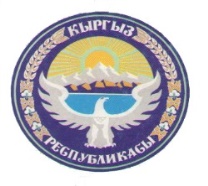 Көк-Жар  айылдык  кенешинин  6- чакырылышынын кезектеги44-сессиясыТоктом № 44-10.Көк-Жар  айылы                                                                               « 17 » февраль  2021-жыл.                                                                     Көк-Жар айыл өкмөтүнө караштуу Алашан                                                                      айылынын тургуну Кожомбердиева Бүбүкатчага                                                                     материалдык жардам берүү жөнүндө         Көк-Жар айыл өкмөтүнүн башчысы С. Минбаевдин 2021-жылдын 10-февралындагы №85-сураныч катына негиз, Көк-Жар айыл өкмөтүнө караштуу Алашан айылынын тургуну Кожомбердиева Бүбүкатчанын  жүрөгүнө операция жасоо үчүн, көп акча каражаты талап кылынууда. Көк-Жар айыл өкмөтүнүн бюджетинин эсебинен акчалай жардам берүү максатында,  “Жергиликтүү өз алдынча башкаруу” жөнүндөгү мыйзамына, Кыргыз Республикасынын мыйзамдарына негиз,  экономика, бюджет, соода жана ишкердүүлүк боюнча туруктуу комиссиясынын чечимин угуп жана талкуулап Көк-Жар айылдык кенешиТоктом кылат: Көк-Жар айыл өкмөтүнө караштуу, Алашан айылынын тургуну Кожомбердиева Бүбүкатчага жүрөгүнө операция жасоо үчүн, Көк-Жар айыл өкмөтүнүн 2021-жылдын бюджетинин резервдик фондунан 50000(элүү миң) сом акча каражаты ажыратылып берилсин.Акча каражатын мыйзам чегинде бөлүп берүү жагы, Кък-Жар айыл өкмөтүнүн башчысы С. Минбаевге жана Көк-Жар айыл өкмөтүнүн ФЭБнун башчысы А. Тургунбай уулуга тапшырылсын.Токтомдун аткарылышын көзөмөлдөө жагы, Көк-Жар айылдык кеңешинин экономика, бюджет, соода жана ишкердүүлүк боюнча туруктуу комиссиясына  тапшырылсын.              Көк-Жар айылдык кеңешинин төрагасы:                                      О. Исаков. Көк-Жар  айылдык  кенешинин  6- чакырылышынын кезектеги44-сессиясы№ 44-11.Көк-Жар  айылы                                                                         «17»февраль  2021-жыл.                                                                           Кък-Жар айыл өкмөтүнүн башчысынын                                                                          жана ФЭБнүн башчысынын 2020-жыл                                                                        ичинде аткарган иштеринин отчетун                                                                          бекитүү жөнүндө.        Көк-Жар айыл өкмөтүнүн башчысынын жана ФЭБнүн башчысынын 2020-жыл ичинде аткарган иштерин угуп жана талкуулап, Көк-Жар айылдык кеңеши, Кыргыз Республикасынын «Жергиликтүү өз алдынча башкаруу» жөнүндөгү мыйзамдарына жана Кыргыз Республикасынын Бюджеттик кодексинин 9-бөлүмүнүн; 22-главасынын; 117-беренесине негиз депутаттардын Көк-Жар айылдык кеңеши                                                  Токтом  кылат:Көк-Жар айыл өкмөтүнүн башчысы С.Миёбаевдин жана ФЭБ нүн башчысы    Тургунбай уулу Айтибектин 2020-жыл ичинде аткарган иштери 1-тиркемеге негиз «канааттандырарлык» деп табылсын. (тиркеме тиркелет)Мындан ары да мыйзамга ылайык иш алып баруу жагы айыл өкмөтүнүн  башчысы С. Минбаевге тапшырылсын. Токтомдун аткарылышын көзөмөлдөө жагы бюджет, соода, ишкердүүлүк боюнча туруктуу комиссиясына жүктөлсүн. Көк-Жар  айылдык  кенешинин  төрагасы:                                               О. Исаков.                                                               Көк-Жар айылдык кеңешинин                                                            2021-жылдын 17-февралындагы                                                        6-чакырылышынын кезектеги                                                              44-сессиясынын №44-11 токтомуна                   1-тиркеме       Көк-Жар айыл өкмөтүнүн башчысынын жана финансы экономика бөлүмүнүн башчысынын  2020-жылдын 12 айына карата аткарган иштери жөнүндө отчету.Көк-Жар айыл өкмөтү 1996-жылы май айында жергиликтүү өз алдынча башкаруу болуп түзүлгөн. Бүгүнкү күндө 6 айылдан турат.  2021-жылдын 1-январына карата айыл өкмөтүнүн калкынын саны 24 183  (жыйырма төрт миң бир жүз сексен үч) болуп, кожолуктардын саны 3 752 (үч миң жети жүз элүү  эки) болду.  Кък-Жар айыл өкмөтүндө түзүлгөн иш планга негиз 2020-жылда аткарылган иштер боюнча кыскача маалымат берип кетсем.2020-жылдын 1-январынан тартып 31-декабрына карата Көк-Жар айыл өкмөтүнүн киреше бөлүгү Республикалык бюджеттен келген жана атайын каражаттарды кошкондо 28230,4 миң сомго аткарылды. Ал эми 2020-жылдын 12 айына карата бекитилген планыбыз 27206,3 миё сом болуп, 1024,1 миң сомго ашыкча аткарылды. Тактап айтканда 103,7%га  аткарылды.2020-жылга карата жергиликтүү бюджет, жергиликтүү кеңеш тарабынан бекитилип берилген айыл өкмөтүнүн стратегиялык жана социалдык экономикалык өнүгүү программасынын негизинде, жергиликтүү кеңештин сессиясында сунушталып, толугу менен айылдардын социалдык-экономикасын, инфраструктурасын жакшыртуу багытында бекитилген.     Кыргыз  Республикасынын Президентинин 2020-жылдын  26-февралындагы «2020-жыл Региондорду өнүктүрүү, өлкөнү санариптештирүү жана балдарды колдоо жылы» деп жарыялаган Жарлыгын турмушка ашыруу  боюнча Көк-Жар айыл  аймагында  бир топ алгылыктуу жумуштар бүткөрүлдү.                      Билим берүү тармагына жалпысы болуп 10 даана компьютер жана 1 даана принтер алынып берилип,  250 000 мин сом акча каражаты жумшалды.     Ошондой эле ички жолдорду жарыктандыруу максатында айыл өкмөтүнөн 316 220 миң сом акча каражаты каржыланып, түнкү жарыткычтар орнотулду, ал эми демөөрчүлөр тарабынан 100 даана түнкү жарыткычтар алынып,  суммасы 240,0 миң сомду түзүп, азыркы күндө орнотулду. Ошону менен бирге  санариптештирүү багытында ар бир мектепке чейинки билим берүү мекемелерине  интернет желелери тартылды. Жарандык коргонуу.     Баарыбызга белгилүү болгондой 2020-жыл бүткүл дүйнө элдери үчүн өтө оор жылдардан болду. Ааламды КОРОНАВИРУС илдети каптап, элдерге жана бюджеттик мекемелерге бир топ жакырчылыкты алып келди. Элдерди бул кооптуу оорудан коргоо жана оорунун жайылышына бъгът коюу максатында мамлекетибиз тарабынан штабдар ачылып, бир топ жумуштар аткарылды, жана жакшы ийгиликтер менен коштолду. Президентибиз тарабынан өзгөчө абал жарыяланып, айыл аймагыбызда медицина кызматкерлери жана айыл өкмөтүнүн кызматкерлери тарабынан коронавирус илдетине байланыштуу санитардык эрежелерди сактоо жана тамакты сапаттуу кароо максатында түшүндүрүү иштери жүргүзүлүп, жалпы мамлекеттик жана мунипалдык кызматкерлер колдон келген жардамын берип, ооруган жарандарга шарт түзүүгө аракет жасалды.   Ооруга байланыштуу мекеме ишканалардан сырткары болгон, билим берүү мекемелери, соода сатык жайлары, эс алуучу жайлар, мечиттер, көп элдерди ташуучу транспорт каражаттары жабылып, ишкерлерге салык түрлөрүнөн женилдиктер берилди. Бул мезгилде жалпы салык пландарын аткаруу бир топ кыйынчылыктарды жаратты.   Пандемия учурунда мамлекетибиз жана демөөрчүлөр тарабынан бир топ жардамдар берилди. Атап айтсам;   Коронавирус илдетине байланыштуу мамлекет тарабынан 599 кап ун, 266 азык-түлүк пакет, кызыл жарым ай фонддон , мегаком, билайн, банктар тарабынан  ошондой эле М. М.Эргешова, П. Б.Жолболдуев,  Р.Маманов , А.Бекмурзаев, Т.Зулпукааров  атуу  демөөрчүлөр тарабынан  ун, май, гүрүч, чай, туз , эт  коргонуучу кийим кече, антисептикалык каражаттарды берилди.  Ал эми айыл өкмөтүнөн Коронавирус илдетине каршы күрөшүүдө жалпысы болуп 1700,0 акча каражаты жумшалды. Алар;   Айыл аймагындагы жолдорду, коомдук эл топтолуучу жайларды дезинфекциялоо үчүн керектүү каражаттарды жана оорунун алдын алуу боюнча зарыл болгон медициналык каражаттарды алуу үчүн 360,0 миң сом акча каражаты коротулуп, жумуштар толук аткарылды.   Пандемия учурунда Мамлекетибиздин куралдуу күчтөр түзүмү тарабынан кызматкерлер келип, элдин коопсуздугун камсыз кылып турушту. Аталган мекен сакчылары толук ысык тамак-аш жана күйүүчү май менен камсыз болушту. Тамак-аш  үчүн айыл өкмөтүнөн жалпысы болуп 300,0 миң сом, ал эми күйүүчү май менен камсыз кылуу үчүн 40,0 миң сом акча каражаты жумшалды.   Тез жардам унааларынын ремонту жана керектүү тектиктерин сатып алуу жана өз убагында күйүүчү май менен камсыз кылуу иштери так жана өз убагында аткарылды. Тез жардам унааларынын оңдоо жумуштарына жалпысы болуп 70,0 миң сом, ал эми күйүүчү майына 100,0 миң сом акча каражаты сарпталды.  Таажы вирусу улам күчөп олтуруп, айыл аймагыбызда кошумча обсервацияларды ачуу аракеттери колго алынды. №14-15 /БДТ жана Көк-Жар айылындагы Максат кафеси дайымгы колдонуудагы обсервация болуп, Көк-Жар гимназия класстары бар инновациялык мектебинин спорттук залы көмүскөдөгү обсервация катары ачылды. Жаңыдан ачылган обсервациялардын имараттары капиталдык оңдоодон өткөрүлдү жана санитардык нормаларга жооп берчү абалга келтирилип, 60 койка толук керектелинүүчү каражаттары менен сатылып алынды. Бул жумуштар үчүн айыл өкмөтүнүн бюджетинен 744,2 миң сом акча каражаты жумшалды. Айыл өкмөтүнүн иш кагаздары боюнча.2020-жыл ичинде калкка берилген маалым каттардын саны 9514 (тогуз миң беш жүз он төрт ) , жогорку органдардан келген каттардын саны 821 (сегиз жүз жыйырма бир), айыл өкмөтүнөн чыккан иш кагаздарынын саны 1306 (бир миң үч жүз алты) , жарандардын кайрылууларынын жана арыздардын саны 133 (бир жүз отуз үч), нотариалдык иштер 124 (бир жүз жыйырма төрт), токтомдор 157 (бир жүз элүү жети) , буйруктар 406  (төрт жүз алты) ны түздү. Аскердик учет.2020-жыл ичинде мекенибизди коргоо максатында 17 жана 18 жаш курагындагы балдардан 43 бала аскердик кызматка жөнөтүлүп, план тапшырмалары толук аткарылды. Ошондой эле 72 бала алтернативалык кызматка тартылып,  мамлекеттин эсебине түшүүчү каражат 1800,0 миё сомду түздү. Камсыздандыруу.Өзүн өзү камсыздоо багытында айыл өкмөтүнүн көрсөткүчү   2020-жылга өзүн өзү камсыздоо  10,4%ды түзүп, былтыркы жылга салыштырмалуу 2,4% га аз аткарылган.           Өнөр-жай тармагында өндүрүлгөн продукциялардын көлөмү боюнча.    Көк-Жар айыл аймагында өндүрүлгөн продукциянын көлөмү: 2019-жылда 81200,5 сомду түзсө, 2020-жылда айыл аймагы боюнча 68454,1 сомду түздү, башкача айтканда былтыркы жылга салыштырмалуу 12746,4 миң сомго көп өндүрүлгөн.       Көк-Жар айыл аймагында 2020-жылы ънър-жай тармагы боюнча 1 жем тартуучу тегирмен, 4 пластикалык айнек-терезе, шик жасоочу ънър-жай  ишканалары ачылып, 25 адам жумуш орду менен камсыз болду.Айыл чарбасы.     Жазгы  талаа  иштери .  2020-жылы  жалпы  кылкандуу дан   1802 га, жаздык буудай 450 га, жаздык  арпа  217 га,  жүгөрү 890 га, картошка 180 га, жашылча 215 га, май өсүмдүгү 69 га, көп жылдык чөп 367 га  жер  аянттарына  эгилди.  Ал  эми  пайдаланылбай  калган  жер  аянты жок.                                                Мал чарбасы.    Айыл  аймагында  2021-жылдын  1-январына  карата  малдардын баш саны,  ири  мүйүздүү  малдар  5692  баш болуп,  2019-жылдын 1-январына  салыштырмалуу   220башка  өскөн.  Майда жандык (кой, эчкилер)  13740 баш  болуп,   2020-жылдын  1-январына  салыштырмалуу  1220 башка көп.  Жылкы  842 баш  болуп,  өткөн жылга салыштырмалуу  12 башка  көбөйгөн же 112 % түзгөн. Үй-канатуулар  2021-жылдын  1-январына  карата  13674 баш  болуп,  2020-жылдын 1-январына  салыштырмалуу 120 башка  өскөн же 102 % түзгөн. Ошондой эле 3 ветеринардык сервистерибизди элге кызмат көрсөтүп келүүдө.               Андан сырткары 2 жасалма жол менен уруктандыруучу пункт иштеп келүүдө. Айыл өкмөт боюнча – 5400 мал идентификациядан өтүп базага түшүрүлдү. Бирка боюнча ар бир бирка баасы баасы 38-сомдон болуп ушул күнгө 225 миң сом акча каражаты төгүлдү.          Айыл тургундарынын коопсуздугун камсыз кылуу максатында жолбун ит-мышыктарды атып жок кылуу үчүн айыл өкмөтүнүн бюджетинен 160,0 миң сом акча каражаты ажыратылып 520 баш жолбун ит-мышыктар атылып жок кылынды жана беккер чуңкуруна ташталып өрттөлдү      Евразия экономикалык биримдигинин талаптарына толук жооп бере турган мал соючу жайды куруу үчүн « Айыл чарба долбоорун ишке ашыруу бөлүмү» (ОРСП) , « Рынокторго чыгууну камсыздоо» долбоору менен иш алып барылды. Бул багытта айыл өкмөтү тарабынан 0.5 га жер аянты ажыратылып берилип, бүгүнкү  күндө жеке жарандар тарабынан 1 мал союлуучу жай курулуп жатат. Буюрса быйылкы жылы курулуш иши аяктап, ишке түшөт.                                                                  Жайыттар боюнча.Айыл ъкмът боюнча жайыт тълъмдър\н\н  аткарылышы 100 % ды т\зд\, 2020-жылга 418,3 мин сом план жеткирилсе, иш ж\з\ндъ 418,8 миё сомду т\зд\. 2020-жыл ичинде жайыт тарабынан да бир топ жумуштар аткарылды. Атап айтсам   Кара-Дъбъ  жайытынан баштап  Ордобел Аскалы жайлоолруна  чейинки  жайыт жолдорун  оёдосуна  11-сомдук  акча  каражаты  сарпталды андан  тышкары  Дедек б\б\ жайлоосунан   баштап Курбан  булак  жайлоосуна  жайыт жолдорун  ондооосуна 48392  сом  акча  каражаты жумшалган.Бардыгы  5 км жол ондодук.Жайыт комитетине келген  ХОВА  авто  машинсы  жана  фронтальный погручик трактору  менен  пандемия  учурунда   айылдарга шагал  ташып аларды  жайып  айыл  ъкмът\н\н  айланасындагы чачылып  жаткан таштандылардыс\р\п  тазалап жакшы  иштерди  аткарышты.  Жайыт комитетинин кызматкерлери  жайыт  пайдалануучулар  менен  жайытка чыгуу  мезгилиндеПандемия оорусу башталып кыйла  кыйынчылыктар болду  ага карабастанЖайытка чыгуу спрвкасы жана жайытка чыгуу  маршрутарын  убагында  беришти.   2021-жылга    жаны  проектер менен иштеп  пландарды  толугу  менен аткарабыз.               Айыл ъкмът\н\н жана айылдардын инфраструктурасын жакшыртуу.Айыл аймагыбызда кърктънд\р\\ жана жашылдандыруу иштерине айыл ъкмът\нън 200,0 миё сом акча каражаты ажыратылып, ички арыктарды чабуу, тазалоо, оёдоо, таштанды тазалоо, къчът-г\лдърд\ отургузуу, актоо сырдоо иштери аткарылды.   Айыл аймагыбыздын таза суу линияларынын ремонттору \ч\н жалпысы болуп 400 000 сом акча каражаты жумшалып, Каранай, Алашан айылдарында таза суу линиялары ремонттон ъткър\лд\.Жаёы конуштардын къчълър\нъ жана абалы начар болгон ички жолдорго шагыл тъшъъгъ 370,0 миё сом акча каражаты жумшалып, 1,5 км ички жолдор оёдолду.  Элдерди электр энергиясы жана таза суу менен камсыз кылып туруу айыл ъкмът\н\н негизги тапшырмаларынын бири болуп саналат. Бул багытта элдерди электр энергиясы менен камсыз кылуу \ч\н керектел\\ч\ жабдыктарды сатып алууга 4 237 800 сом акча каражаты жумшалып 2 даана трансформатор, 250 даана столба, 12 733  метр электр чубалгылары сатылып алынды.    Ички арыктардын абалын жакшыртуу максатында айылдарга темир трубаларды сатып алууга 343 716 миё сом акча каражаты ажыратылып, 100 метр темир трубалар алынды.     Улуу Ата-Мекендик согуштун катышуучуларына арналып курулган эстеликтин электромонтаж иштерине 150 000 миё сом акча каражаты ажыратылып, жумуштар аткарылды.                                                               Социалдык тармакБилим бер\\Кък-Жар айыл-ъкмътунундъ  1 /й-б\лъл\к дарыгерлер тобу жана 4 ФАП ,  5  орто ,  3  толук  эмес  орто мектеби балдарга билим берип келуудъ . 2020 –  жылында жогоруда аталган мектептерде  3709  окуучу тарбия билим  алып келет .  Окуу –жылы башталышында соц. мугалимдер менен биргеликте  жалпы окуучунун саны-3709, жарым жетим-292, тоголок жетим-5, к\бъл\г\ жок-5, аярлуу топтогу майып -91, сырткы миграция-340 бала  ошондой эле социалдык абалы боюнча толугу менен изилдъъ ж\рг\з\л\п иликтенди. 5-окуучунун туулгандыгы тууралуу к\бъл\г\  соц. ън\г\\ башкармалыгы жана Ноокат райондук мамлекеттик администрациясынын жардамы менен туулгандыгы тууралуу к\бъл\ктър\ алынып берилди.  2020-жылга карата мектеп окуучуларынын билим деёгээлинин кърсъткучтъру да жогорку жетишкендиктерди кърсътту.  Улуттук тестин жыйынтыгы 2020-жылга карата эё жогорку бал, 193 орточо бал 183 баллды тузду .  2020-жылдын март айында  аралыктан окуу болуп  балдар сабака толук катышышына ата-энелер къзъмъл жургузуп , мугалим, ата-эненин жардамында окуу системасы улантылды. Мектептин тарбия  иштери боюнча завуч жана социалдык мугалимдер менен биргеликте кылмыштуулук, зордук-зомбулук, суитцит, эрте нике диний экстримизм боюнча иш-чаралар ъткърулуп март айында коронавирус илдетине байланыштуу иш чаралар токтотулду . Ошондой эле айыл ъкмътундъ 7 бала бакча жайгашып  620 бала тарбияланып жатат. Балдарды алуу электрондук кезекке койулуп , тартип менен балдар бакчага  алынат.  Айыл ъкмътунън  социалдык   маанидеги маселелер  боюнча   360,0 мин сом  жылдын башында  сметасы   тузулуп айылдык кенештин сессиясында каралды. Аны айыл  ъкмътунун комиссия курамы менен бергеликте балдага кийим кече жана тамак аш \ч\н аз камсыз болгон жардамга муктаж окуучуларга 23,0 миё сом берилди.  Андан сырткары демъърч\лър тарабынан жарым жетим жана майып балдары бар \й-б\лълъргъ миё сомдон 50 \й-б\лъгъ акчалай жардам берилди.   Ошондой эле  Б-20 10 жаранга 100,0 миё сом майыптар кунунъ 30,0 миё сом, жалгыз бой каары картандарга 20,0 мин сом, кургак учук менен  ооруган жарандарга 49,0 миё сом , энелер к\н\нъ, 9-май жеёиш майрамына карата оорукчуларга 40,0 миё сом, каарылар к\н\нъ 30,0 миё сом, балдар к\н\нъ карата 30,0 миё сом, майыптар к\н\нъ карата 30,0 миё сом , аз камсыз болгон \й б\лълъргъ 60 \й-б\лъгъ  тамак аш  \ч\н ден-соолугуна  кам къруу максатында 97,0 миё сом акча даректуу максатуу таркатылды. 2020-жыл Кыргыз Республткалыкасынын Президенттти «Аймактарды ънуктур\\ ,ълкън\ санариптештируу жана балдарды колдоо» Жарлыгын аткаруу максатында  мектептерде бала бакчаларда   айыл ъкмътунун алдында  иш-чаралар т\з\л\п,  пандемия учуруна чейин бир топ иш- чаралар жана  балдарды коргоо ,колдоо боюнча иштер аткарылды . Ал эми даталуу майрамдарда аралыктан конкурстар уюштурулуп жыйынтыгы чыгарылып, айыл ъкмът\ тарабынан белектер берилди.  Ноокат райондук социалдык фонд тарабынан   (мамлекет тарабынан )айыл ъкмът\ндъ жашы жетип пенсия курагындагы 1735 –жаран айына 1095,2 миё сом, майыптыгы боюнча 237– жаран 980,9 миё сом, жана багуучусунан ажыраган 142 – жаран 538,8 миё сом социалдык пенсия алышат .  Социалдык  эмгек жана ън\г\\ башкармалыгы тарабынан Кък-Жар айыл ъкмът\нън  м\мк\нч\л\г\ чектелген 17-жаран кезеги жетип,  Жалал-Абадка, Мамамакееев , Кочкор -Атага  барып бекер эс алып келишти. Айыл ъкмът\ндъ жыл ичинде 1325 социалдык паспорт толтурулуп, анын ичинен 498-\й-б\лъ , 1746 балага 810 сомдон болуп жалпы 1414,3 миё сом мамлекет тарабынан жълък пул алат.  Жылына 16971,1 миё сом балдар \ч\н мамлекет тарабынан аз камсыз болгон \й-б\лълъргъ  акча жумшалды. Бул айыл ъкмът\н\н калкынын 13, 47% ын т\зът. Андан сырткары 176  жаран майыптыгы боюнча соц. пенсия алат. Алар 18 жаштан жогору 80, 18 жашка чейинки 75, жалпы оруулуу боюнча 10, атасыны жоготкондугу боюнча 10 жана тоголок жетим балага 1 жаран  жалпысы болуп 176 жаран социалдык ън\г\\ башкармалыгынан соц. пенсия алышат.   Президенттинин жарлыгына ылайык балдарды коргоо, колдоо  максатында райондук , аймактык деёгээлде рейдтер, \ймъ -\й сурамжылоо иштери уюштурулуп жыйынтыгында зордук-зомбулукка кабылган балдар жана терс кър\н\штър байкалган жок. Соиалдык тармактардагы аткарылган иштер боюнча айта кетсем: Мектептердин учурдагы оёдоп т\зъъ иштери \ч\н жалпысы болуп 178,0 миё сом акча каражаты ажыратылып, мектептер ремонттон ъткър\лд\. “Борбаш” орто мектебинде билим алган окуучуларды ысык тамак-аш менен камсыз кылуу максатында “МЕРСИКО” жана “Б\тк\л д\йнъл\к азык-т\л\к программасы” менен иш алынып барылып жогоруда аталган  мектеп ысык тамак-аш менен камсыз болушту. Бул жумуштар \ч\н айыл ъкмът\н\н эсебинен жалпысы болуп, 500 000 миё сом акча каражаты жумшалды. “Дедек-Б\б\” башталгыч мектебинин полун оёдоо максатында 10 000 миё сом акча каражаты каралып курулуш материалдары алынып берилди.“Ак-Ътък” толук эмес орто мектебине кафель орнотуу куруу \ч\н 109 375 миё сом акча каражаты ажыратылды.  Б. Матаипов атындагы “Алашан” орто мектебине спорт залына керектел\\ч\ жабдыктарды сатып алуу \ч\н 300 000 миё сом акча каражаты ажыратылып, беседкалар курулду. М.Мамытов атындагы “Жийде орто мектебине  185 000 миё сом акча каражаты ажыратылып, компьютердик жабдыктар сатылып алынды. “Ак-Ътък” толук эмес орто мектебине спорт аянтчасын курууга 120 000 миң сом ажыратылды. “Каранай” толук эмес орто мектебине 88,2 миё сом акча каражаты жумшалып 24 комплект парта стулдар алынып орнотулду.Мектептердин к\з-кыш мезгилине карата авариялык учурлары \ч\н 150,0 мин сом акча каражаты ажыратылып берилип, къзмълдъ турду, жана к\з-кыш мезгилине карата към\р менен камсыз кылуу ч\н 626,0 мин сом акча каражаты ажыратылып, мектептер толук към\р менен камсыз болушту.Айыл  аймагында бүгүнкү күнгө карата 7  балдар бакчасы иштеп, республикалык  жана жергиликт\\ бюджеттен каржыланып кел\\дъ.Жалпысынан азыркы күндө 533 бала, балдар бакчасында тарбияланып жатат. Мектепке чейинки билим бер\\ мекемелерин тамак-аш менен камсыз кылууга айыл ъкмътт\н бюджетинен 1 295 000 сом жана ата-энелер тълъм\нън 2000,0 миё сом акча каражаты ажыратылып б.б. толук тамак-аш продуктулары менен камсыз болуп турушту.  Балдар бакчаларынын кезектеги оёдоп-т\зъъ иштерине 119,0 миё сом акча каражаты ажыратылып жалпы имараттар ремонттон чыгарылды.    “Жийде бурк” балдар бакчасынын 2-корпусунун капиталдык ремонту \ч\н 235 000 миё сом акча каражаты каралып, 2-корпус колдонууга жарактуу абалга келтирилди. “С\йк\м” балдар бакчасына сахна жана беседка куруу \ч\н жалпысы болуп 250 000 миё сом акча каражаты ажыратылып, ремонт иштери аткарылды.“Алашан келечеги” балдар бакчасынын эмеректер сатып алууга 45 миё сом акча каражаты каралды. “Кък-Жар таёы” балдар-бакчасына көмүр навес куруу үчүн  150 000 миё сом акча каражаты каралып, ашкана толугу менен колдонууга берилди.“Таё-Нуру” балдар бакчасына 60,0 миё сом акча каражаты ажыратылып, 20 комплект парта стулдар алынып берилди.“Ак шоола” мектепке чейинки билим бер\\ мекемесине 100 000 миё сомдук кошумча каана курууга.Балдар бакчаларынын к\з-кыш мезгилине карата авариялык учурлары \ч\н 77 000 мин сом акча каражаты ажыратылып берилип, къзъмълдъ турду, жана к\з-кыш мезгилине карата към\р менен камсыз кылуу ч\н 234,1 мин сом акча каражаты ажыратылып, балдар бакчалары толук към\р менен камсыз болушту.                                                 Инвестиция тартуу боюнча.2020-жыл ичинде тартылган инвестициялардын жалпы суммасы 92 112,4 миё сомду т\зд\. Алашан айылындагы Алашан орто мектебине жабык спорт зал курулуп айыл демъърч\лър тарабынан 2 млн сом, айыл ъкмът\нън 5 ж\з миё сом, жеке ишкерлер тарабынан 700 миё сом акча каражаты ажыратылып азыркы к\ндъ толугу менен жумуштар аткарылып пайдаланууга берилди. Жийде айылына 1жарым км ички жолго асфальт тъшъл\п, Республикалык бюджеттен 7млн сом жана жергиликт\\ бюджеттен 200 миё сом, ошндой эле айыл демъърч\лър тарабынан 850 миё сомдук акча каражаты ажыратылып азыркы к\ндъ толугу менен жумуштар аткарылып пайдаланууга берилди. Жийде айылындагы Жийде орто мектебинин имаратынын капиталдык ремонту \ч\н Республикалык бюджеттен 36 млн сом ажыратылып, б\г\нк\ к\ндъ толугу менен алынып келинген терезелер коюулуп пайдаланууга берилди. Сарыканды айылындагы Маданият орто мектебинин курулушуна Республикалык бюджеттен 68 млн сом акча каражаты ажыратылып, жумуштун 60 пайызга аткарылды буйрусу ушул Маданият орто мектеби быйыл толугу менен буткър\\ алдында турат. “Айыл банк” ААКму тарабынан Сарыкаёды айылынын тургуну Темиров Карабайга жаёыдан жардам катары 3 бълмъл\\ жер \й куруп берип жумуштары толугу менен б\ткър\лд\. Б\г\нк\ к\ндъ 800,5 миё сомдук курулуш иштери ж\рг\з\л\п азыркы к\ндъ пайдаланууга берилди.   Борбаш айылына Республикалык бюджеттен 10 млн 900 миё сомго келишим т\з\л\п 1 000 кубдук таза суу резервасы курулуп жатат, бул таза суу рекзервасы 2021-жыл ичинде толугу менен буткър\лът. Кък-Жар айыл аймагы боюнча коронавирус илдетине каршы к\ръш\\ максатында керектенл\\ч\ каражаттар менен 2020-жылдын 22-июлуна карата камсыз кылган демъърч\лър жана алынып келинген каражаттар боюнча айта турган болсок.Демъърч\лър – Бекмурзаев Абдрахман Тургунбаевич, 4-даана, Холодильник, 3-даана                                коцентратор, 4-даана, телевизор.Алашан Ынтымагы фонду, 1-даана, Концентратор. Маматов Нурбек Байжигитович, 2-даана, Холодильник, 4-даана, Электрочайник, 40-даана, Комбинизон, 100-даана, Физ.раствор.Ботояров Медер, 1-даана, Концентратор, 2-даана, Пульсоксиметр. Т\мънов Сапарали Саматович, 1-даана, Концентратор. Исаков Адилбек Аширбаевич, 1-даана, Концентратор. Зулпуев Абдувап Момунович, 2-даана Концентратор, 1-даана Процедуралык стол, 1-даана, Кушетка, 10-даана Медициналык шаймандар, 1-даана, Жаш балдарды коргоочу медициналык стол. Миёбаев Саттарали Мукумович, 1-Концентратор. Акматов Абдималик Матаипович, 2-даана, Кир жуучу машина (автомат). Жамалдинов Зиядин Исламович, 5-даана Комбинзон (къп колдонуучу). Борбаш коому, 1-даана, Концентратор, Кък-Жар айыл аймактык оруу канасына, 1-данана, Концентратор Борбаш ФАПга.           Кък-Жар айыл аймагы боюнча коронавирус илдетине каршы к\ръш\\ максатында керектел\\ч\ каражаттар менен камсыз кылган ушул аты аталган Кък-Жар айыл аймагынын демъърч\лър\нъ чоёдон чоё рахматыбызды айтуу менен биргеликте Кък-Жар айыл аймагынын тургундарынын атынын тереё ыраазычылыгыбызды билдирип кетебиз.  Маданият тармагы боюнча2020-жыл ичиндеги даталуу майрам к\ндър \ч\н 676,0  миё сом акча каражаты ажыратылып, айыл аймагынын калкы менен биргеликте ар кандай майрамдык иш-чаралар уюштурулуп, жогорку деёгээлде ъткър\лд\.     Февраль айында улуттар арасында ынтымакты сактоо,айыл аймагында элдин маданиятын жогорулатуу максатында 19-февраль к\н\ маданият \й\ндъ 21-февраль-Эл аралык эне тил к\н\нъ карата айыл аймагындагы мекеме-ишканалар,мектептер  арасында кароо сынак уюштурулуп ъткър\лд\.8-март аялдардын эл аралык майрамына карата райондук администрация жана маданият бъл\м\ тарабынан уюштурулган “Атам, апам жана мен” аттуу кароо-сынакка Жийде айылынын тургуну Жунусов Ъм\рзактын \й-б\лъс\ катышып, 2-орунду ээлешип, баалуу белектерге ээ болушту. Ълкъб\здъ коронавирус илдетинин жайылганына байланыштуу айыл ъкмът кызматкерлери менен биргеликте коронавирус илдетинен алдын алуу максатында \н кърсътк\чтър\ менен айылдарды кыдырып, эгер зарылчылдыгы болбосо \йдън чыкпай отуруусун , къчъдъ бет кап тагып ж\р\\н\, антисептикалык каражаттарды пайдаланууну, эл къп жайларга барбоону  эскерт\\ менен къзъмълдън\п турду.     Улуу Жеёиштин 75 жылдыгына карата кърнък-жарнактар илинип, айыл аймагындагы тылда эмгектенген ардагерлерге айыл ъкмът\ тарабынан  белектер берилди. Диний экстремизм жана спорт.    Диний экстремизмдин, терроризмдин жарандар арасында коопсуздукту сактоо менен кылмыштуулуктун алдын алуу, болтурбоо боюнча “Коопсуз ордо” жана “Бирдикт\\ алдын алуу” долбоорлорунун алкагында бир нече ирет иш чаралар ъткър\лд\.     Кък-Жар айыл аймагында жаш ъсп\р\м балдарынын коопсуздугун жана ден соолугуна коркунуч келтирбъъ максатында, ата-энелер комитети жана мектеп директорлору, соц.педагог менен биргеликте алдын ала т\ш\нд\р\\ иштери ж\рг\з\лд\. Диний экстремизмдин жана терроризмдин алдын алуу боюнча Кък-Жар айыл аймагында къптъгън спорт боюнча иш чаралар ъткър\л\п кел\\дъ.  2020-жылдын март айында Казакстандын Чымкент шаарында болуп ъткън  “Азия чемпионаты” мелдешинде спорттун пенчак силат т\р\ боюнча айыл ъкмът\б\зд\н Каранай спорт залынын спортсмендери 3 алтын, 4 к\м\ш жана 3 коло медал алып келишти.    Ушул жылдын октябрь айында Кара-Балта шаарындагы Тимур Бикбоев коомдук ишмердин эл аралык мелдешине 7 бала барып, алдыёкы орундарды ээлешип, алтын медалга ээ болушту.Чемпионат “Южный регион” командалык 3 жолку мелдеште 1-орунду ээлешип, кубокту алышты.“Азия-оюндары” мелдешинде Таиланд мамлекетине жолдомону алты спортсмен балдарыбыз алышып, ушул жылдын апрель-май айларына сапардамага чыгышат.Жогорудагы жетишкендиктердин натыйжасында Каранай спорт клубу Кыргыз Республикасынын 5 мыкты , ал эми д\йнъ боюнча 10 мыкты спорт клубдарынын катарына кирди. Бул кызматтары \ч\н Каранай спорт клубунун машыктыруучусу Артыков Аким агайга тереё ыраазычылыгыбызды билдирип кетебиз. Жалпысы болуп 2020-жылда аткарылган жумуштар жън\ндъ маалымат ушулар, къё\л бурганыёыздар \ч\н чоё рахмат.     Эгерде отчет тууралуу кошумча суроолор же сунуштар болсо экранда кърсът\л\п турган Кък-Жар айыл ъкмът\н\н муниципалдык веб-сайты аркылуу кайрылсаёыздар болот.Киреше бөлүгү боюнча таблица.Чыгаша бөлүгү боюнча .    Чыгаша бөлүгү боюнча 1-январдан 31-декабрга карата Кък-Жар айыл өкмөтүнүн чыгаша бөлүгүнүн аткарылышы төмөнкү таблица боюнча ар бир статьяларга  ажыратылды.         Айыл өкмөтүнүн чыгаша жагы жылдын башындагы  калган калдык акча менен бирге  30378,8 мин сомго план такталган.  Анын ичинен 2020-жылдын 1-январына карата айыл өкмөтүнүн бюджетинен калган калдык  акча 3166,0 ал эми атайын каражаттан 6,5 мин сомду түздү.                                            -Жалпы мамлекеттик кызмат көрсөтүүлөр (701) бөлүмүнө 9130,2 мин сом план такталып, 8735,1 мин сомго аткарылып, 95,6 % ды тузду.-Айылдык кенеш (701) бөлүмүнө 134,6 мин сом план такталып, 134,6 мин сомго аткарылып, 100,0 % ды тузду.- Граждандык коргонуу (70221) бөлүмүнө 1236,2 мин сом план такталып, 1028,2 мин сомго аткарылып, 83,1% ды түздү.- Жайыт бөлүмү (70429) бөлүмүнө 12 айга карата 418,3 мин сом акча каражатына план такталып, анын 418,3 мин сом аткарылып, 100 %ды түздү.-Экономикалык маселелер (70491) бөлүмүнө карата такталган план 2871,4 мин сомду түзүп, 2572,7  мин сомго аткарылып, бул көрсөткүч  89,5%ды түздү. -Коммуналдык чарба (706) бөлүмүнө 5110,8 мин сом план такталып  4654,4 мин сомго аткарылып, 91,0% га барабар болду.-Жалпы маданият бөлүмү (708) боюнча 2020-жылдын 12 айына карата такталган план 2013,9 мин сомду түзүп, 1746,3 мин сомго, башкача айтканда 267,6 мин сомго аз аткарылып, 86,7 % ды түздү.-Билим берүү (709) бөлүмүнө болсо 9102,8 мин сомго план такталып, 7194,7 мин сомго аткарылып  79,0 % га барабар болду.- Социалдык коргоо (710) бөлүмүнө 360,0 мин сом план такталып, 359,9 мин сомго аткарылды. Бул көрсөткүч 99,9% ды түздү.Жалпысынан статьялар боюнча карап корсок томондогудой болуп чыккан;Көк-Жар айылдык кеңешинин жооптуу катчысы:                                   Т. ПирматовКөк-Жар  айылдык  кенешинин  6- чакырылышынын кезектеги44-сессиясы№ 44-12.Көк-Жар  айылы                                                                         «17»февраль  2021-жыл.                                                                        Айыл чарба жерлеринин мамлекеттик фондунун                                                                           жерлерин ижарага берүү учун                                                                           комиссия курамын түзүү  жөнүндөгү.        Көк-Жар айыл өкмөтүнүн алдында, Кыргыз Республикасынын Жер кодексине жана Кыргыз Республикасынын Граждандык кодекчине, Кыргыз Республикасынын Өкмөтүнүн 2012-жылдын     3-сентябрындагы №602, 2016-жылдын 18-ноябрындагы №599, 2019-жылдын 15-февралындагы №55-токтомдоруна негиз, комиссия курамын түзүү максатында, Көк-Жар айылдык кеңеши, Кыргыз Республикасынын «Жергиликтүү өз алдынча башкаруу» жөнүндөгү мыйзамдарына негиз депутаттардын Көк-Жар айылдык кеёеши                                                                Токтом  кылат:Көк-Жар айыл өкмөтүнүн  алдында, Кыргыз Республикасынын Жер кодексине жана Кыргыз Республикасынын Граждандык кодекчине, Кыргыз Республикасынын Өкмөтүнүн 2012-жылдын 3-сентябрындагы №602, 2016-жылдын 18-ноябрындагы №599, 2019-жылдын 15-февралындагы №55-токтомдоруна негиз, комиссия курамын түзүү  №1-тиркемеге негиз бекитүүгө макулдук берилсин. (тиркеме тиркелет)Мындан ары да мыйзамга ылайык иш алып баруу жагы айыл өкмөтүнүн  башчысы С. Минбаевге тапшырылсын. Токтомдун аткарылышын көзөмөлдөө жагы мыйзамдуулук, билим берүү, саламаттыкты сактоо жана ишмердүүлүк боюнча туруктуу комиссиясына  жүктөлсүн. Көк-Жар  айылдык  кенешинин  төрагасы:                                               О. Исаков.                                                                                   Көк-Жар айылдык кеңешинин                                                                                  алтынчы чакырылышынын  кезектеги                                                                                       44 -сессиясынын №44-12 токтомуна                                                                                 №1 - тиркемеКөк-Жар айыл өкмөтүнүн Айыл чарба жерлеринин мамлекеттик фондунун жерлерин ижарага берүү, комиссиясынын курамы:Жер комиссиясынын төрагасы- Г. Абдуллаев – Көк-Жар айылдык кенешинин депутаты.Жер комиссиясынын мүчөлөрү:Абдуллаев Ш- Кок-Жар айылдык кенешинин депутатыРажапов К – Көк-Жар айылдык кенешинин депутатыНасиров К –Сарыканды айылынын айыл башчысыЭргешов Н- Алашан айылынын айыл башчысы.Ж. Жоробаев- Каранай айылынын айыл башчысыАсанбаев Н.- Көк-Жар айылынын айыл башчысыИсмаилов Б – Борбаш айылынын айыл башчысыОсмонов М – Жийде айылынын айыл башчысыНоокат райондук агрардык өнүктүрүү  башкармалыгынан  бир өкүлАдилов А.- МЧС адисиКалматов М – Көк-Жар айыл өкмөтүнүн  жер адиси. 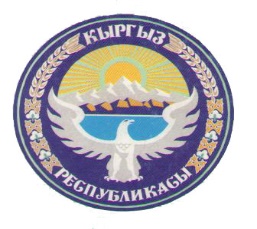                    Көк-Жар айылдык кеңешинин алтынчы чакырылышынын кезектеги                                                          44- сессиясынын                                                        №44-13 токтомуКөк-Жар айылы                                                              «17» февраль 2021-жыл Көк-Жар айыл аймагындагы БАП (биргелешкен аракеттер пландын)тарабынан аныкталган көйгөйлөр,айыл өкмөтүнүн  2021-2022- жылдар үчүн түзүлгөн социалдык -экономикалык өнүгүүсүнүн планына киргизүү,биргелешкен мониторинг жана баалоо курамын жана демилгечи топтун курамын бекитүү жөнүндөКөк-Жар айыл аймагындагы БАП (биргелешкен аракеттер пландын)тарабынан аныкталган көйгөйлөр,айыл өкмөтүнүн 2021-2022-жылдар үчүн түзүлгөн социалдык-экономикалык өнүгүүсүнүн планына киргизүү, биргелешкен мониторинг жана баалоо курамын жана демилгечи топтун курамын бекитуу жөнүндөгү билдирүүнү угуп,жана талкуулап,айылдык кеңешинин депутаттары Кыргыз Республикасынын ъз алдынча башкаруусунун «Пландоо» жалпы жоболорунун III-бөлүмүнө негиз                                      Токтом кылат:    Көк-Жар айыл аймагындагы БАП (биргелешкен аракеттер пландын)тарабынан аныкталган көйгөйлөр,жалпы жыйындагы элдин сунуштарын эсепке алып айыл өкмөтүнүн 2021-2022-жылдар үчүн түзүлгөн социалдык-экономикалык өнүгүүсүнүн  планына киргизүүгө макулдук берилин.    БАПты сапаттуу аткаруу максатында биргелешкен мониторинг жана баалоо тобунун курамы жана демилгечи топтордун курамы бекитилсин(тиркеме №1,Тиркеме № 2)   Бул БАП (биргелешкен аракеттер пландын)тарабынан аныкталган көйгөйлөрдүн үстүнөн максаттуу иш алып баруу жагы координаторлор Т.Пирматов менен М.Мамыровага тапшырылсын.   Токтомдун аткарылышын көзөмөлдөө  жагы айыл өкмөтүнө тапшырылсын.Көк-Жар айылдык кеңешинин төрагасы:                                      О.Исаков                                                                                   Көк-Жар айылдык кеңешинин                                                                                  алтынчы чакырылышынын  кезектеги                                                                                       44 -сессиясынын №44-13 токтомуна                                                                                 №1 - тиркемеМектепке чейинки билим берүү,мектеп ашканасы жана мектеп маселелери боюнча демилгелүү топтун курамы.Таза суу жана таштанды маселелери боюнча демилгечи топтун курамы.Электр энергиясы,ички жолдордун абалы жана жергиликтүү бюджеттин маалыматынын жетишсиздиги боюнча демилгечи топтун курамы.Көк-Жар айылдык кенешинин жооптуу катчысы:                                   Т. Пирматов                                                                              Көк-Жар айылдык кеңешинин                                                                                  алтынчы чакырылышынын кезектеги                                                                               44-сессиясынын №44-13 токтомуна                                                                                 №  2- тиркемеБиргелешкен мониторинг жана баалоо тобунун курамы.Көк-Жар айылдык кенешинин жооптуу катчысы:                                   Т. ПирматовКөк-Жар  айылдык  кенешинин  6- чакырылышынын кезектеги                                                  44-сессиясы                                                       Токтом № 44-14Көк-Жар  айылы                                                                         «17» февраль  2021-жыл                                                               Көк-Жар айылдык кенешинин 6-чакырылышынын                                                                      депутаттарынын 2020-жылдын 28-декабрындагы                                                                               кезектеги 43-сессиясынын №43-7-токтомуна                                                                                өзгөртүүлөрдү  киргизүү  жөнүндө             Көк-Жар айылдык кенешинин 6-чакырылышынын депутаттарынын 2020-жылдын 28-декабрындагы кезектеги №43-7-токтомуна өзгөртүүлөрдү киргизүү үчүн, “Жергиликтүү өз алдынча башкаруу”  жөнүндөгү  мыйзамына негиз, Кък-Жар айылдык кенешинин мыйзамдуулук, билим берүү, саламаттыкты сактоо жана ишмердүүлүк боюнча туруктуу комиссиясынын чечимин угуп жана талкуулап Көк-Жар айылдык кенешиТоктом кылат:Көк-Жар айылдык кенешинин 6-чакырылышынын депутаттарынын 2020-жылдын 28-декабрындагы кезектеги №43-7-токтомундагы ,  Жийде айылынын тургуну Исакова Ануир Токторалиевнанын, өзүнө караштуу 0,07га турак-жайы                    2002-2003-жылдардагы  системалык каттоого өтпөй калгандыгына байланыштуу, дегендин ордуна, Жийде айылынын тургуну Исакова Ануир Токторалиевнанын, өзүнө караштуу       0,07 га турак-жайы 2009-жылы системалык каттоого өтпөй калгандыгына байланыштуу жеке менчигине бекитилип берилсин, деп өзгөртүүгө макулдук берилсин.  Иш-кагаздарын даярдоо жана токтомду бекитип берүү жагы Көк-Жар айыл өкмөтүнөн суралсын.Токтомдун аткарылышын көзөмөлдөө жагы депутаттардын Көк-Жар айылдык кеңешинин мыйзамдуулук, билим берүү, саламаттыкты сактоо жана ишмердүүлүк боюнча туруктуу комиссиясына жана айыл өкмөтүнүн жер адисине тапшырылсын.        Көк-Жар айылдык кеңешинин төрагасы:                                      О. Исаков. Көк-Жар  айылдык  кенешинин  6- чакырылышынын кезектеги                                                  44-сессиясы                                                          Токтом № 44-15Көк-Жар  айылы                                                                         «17» февраль  2021-жыл                                                               Көк-Жар айылдык кенешинин 6-чакырылышынын                                                                      депутаттарынын 2020-жылдын 28-декабрындагы                                                                               кезектеги 43-сессиясынын  №43-6-токтомуна                                                               өзгөртүүлөрдү киргизүү  жөнүндө             Көк-Жар айылдык кенешинин 6-чакырылышынын депутаттарынын2020-жылдын 28-декабрындагы кезектеги №43-6-токтомуна өзгөртүүлөрдү  киргизүү  үчүн, “Жергиликтүү өз алдынча башкаруу”  жөнүндөгү  мыйзамына негиз, Кък-Жар айылдык кенешинин мыйзамдуулук, билим берүү, саламаттыкты сактоо жана ишмердүүлүк боюнча туруктуу комиссиясынын чечимин угуп жана талкуулап Көк-Жар айылдык кенешиТоктом кылат:  Көк-Жар айылдык кенешинин 6-чакырылышынын депутаттарынын 2020-жылдын 28-декабрындагы кезектеги №43-7-токтомундагы,  Жийде айылынын тургуну Исакова Айнура Мамазакировнанын, өзүнө караштуу 0,07га турак-жайы                                           2002-2003-жылдардагы системалык каттоого өтпөй калгандыгына байланыштуу, дегендин ордуна, Жийде айылынын тургуну Исакова Ануир Токторалиевнанын, өзүнө караштуу     0,07 га турак-жайы 2009-жылы системалык каттоого өтпөй калгандыгына байланыштуу жеке менчигине бекитилип берилсин, деп өзгөртүүгө макулдук берилсин.  Иш-кагаздарын даярдоо жана токтомду бекитип берүү жагы Көк-Жар айыл өкмөтүнөн суралсын.Токтомдун аткарылышын көзөмөлдөө жагы депутаттардын Көк-Жар айылдык кеңешинин мыйзамдуулук, билим берүү, саламаттыкты сактоо жана ишмердүүлүк боюнча туруктуу комиссиясына жана айыл өкмөтүнүн жер адисине тапшырылсын.        Көк-Жар айылдык кеңешинин төрагасы:                                      О. Исаков. Көк-Жар  айылдык  кенешинин  6- чакырылышынын кезектеги44-сессиясыТоктом № 44-16.Көк-Жар  айылы                                                                               « 17 » февраль  2021-жыл.                                                                     Көк-Жар айыл өкмөтүнө караштуу, Борбаш айылынын М. Чолпонов көчөсүнүн күн батыш тарабындагы, жаны конуштун аты жок 2(эки) көчөсүнө, Борбаш айылынын тургуну, маркум,Жарматов Абсатардин атыны коюу   жөнүндө         Көк-Жар айыл өкмөтүнө караштуу, Борбаш айылынын М Чолпонов көчөсүнүн күн батыш тарабындагы жаны конуштун аты жок 2  көчөсүнө, Борбаш айылынын тургуну, маркум, Жарматов Абсатардин атын коюу максатында, Борбаш айылынын М. Чолпонов көчөсүнүн күн батыш тарабындагы жаны конуштун тургундарынын 2021-жылдын                         16-февралындагы  чогулушунун № 1-протоколуна негиз,     “Жергиликтүү ъз алдынча башкаруу” жөнүндөгү мыйзамына, Кыргыз Республикасынын мыйзамдарына негиз,  мыйзамдуулук, билим берүү, саламаттыкты сактоо жана ишмердүүлүк боюнча туруктуу комиссиясынын чечимин угуп жана талкуулап Көк-Жар айылдык кенешиТоктом кылат: Борбаш айылынын М. Чолпонов көчөсүнүн күн батыш тарабындагы жаны конуштун тургундарынын 2021-жылдын 16-февралындагы  чогулушунун                                                       № 1-протоколуна негиз, Көк-Жар айыл өкмөтүнө караштуу, Борбаш айылынын,                               М Чолпонов көчөсүнүн күн батыш тарабындагы жаны конуштун аты жок                               2(эки)  көчөсүнө, Борбаш айылынын тургуну, маркум, Жарматов Абсатардин атын коюуга макулдук берилсин.Иш-кагаздарын даярдоо жагы, Көк-Жар айыл өкмөтүнө тапшырылсын.Токтомдун аткарылышын көзөмөлдөө жагы, Көк-Жар айылдык кеңешинин мыйзамдуулук, билим берүү, саламаттыкты сактоо жана ишмердүүлүк боюнча туруктуу комиссиясына  тапшырылсын.              Көк-Жар айылдык кеңешинин төрагасы:                                      О. Исаков. Көк-Жар  айылдык  кенешинин  6- чакырылышынын кезектеги44-сессиясыТоктом № 44-17.Көк-Жар  айылы                                                                               « 17 » февраль  2021-жыл.                                                                     Көк-Жар айыл өкмөтүнө караштуу, Жийде айылынын “Жийде Бурак” балдар бакчасынын көчөсүнө,Жийде айылынын тургуну, маркум,Жусупов Зулпукаардын атыны коюу   жөнүндө         Көк-Жар айыл өкмөтүнө караштуу, Жийде  айылынын “Жийде Бурак” балдар бакчасынын көчөсүнө, Жийде айылынын тургуну, маркум, Жусупов Зулпукаардын атын коюу  максатында, Жийде айылынын “Жийде Бурак” балдар бакчасынын көчөсүнүн тургундарынын 2021-жылдынм 16-февралындагы  чогулушунун № 1-протоколуна негиз,     “Жергиликтүү өз алдынча башкаруу” жөнүндөгү мыйзамына, Кыргыз Республикасынын мыйзамдарына негиз,  мыйзамдуулук, билим берүү, саламаттыкты сактоо жана ишмердүүлүк боюнча туруктуу комиссиясынын чечимин угуп жана талкуулап Көк-Жар айылдык кенеши жөнүнд                                                                                                                                                                                                                                                                                                                                                                                                                                                                                                                                                                                                                                                                                                                                                                                                                                                                                                                                                                                                                                                                                                                                                                                                                                                                                                                                                                                                                                                                                                                                                                                                                                                                                                                                                                                                                                                                                                                                                                                                                                                                                                                                                                                                                                                                                                                                                                                                                                                                                                                                                                                                                                                                                                                                                                                                                                                                                    Токтом кылат: Көк-Жар айыл өкмөтүнө караштуу, Жийде  айылынын “Жийде Бурак” балдар бакчасынын көчөсүнө, Жийде айылынын тургуну, маркум, Жусупов Зулпукаардын атын коюу  максатында, Жийде айылынын “Жийде Бурак” балдар бакчасынын көчөсүнүн тургундарынын 2021-жылдынм 16-февралындагы  чогулушунун     № 1-протоколуна негиз, маркум, Жусупов Зулпукаардын  атын коюуга макулдук берилсин.Иш-кагаздарын даярдоо жагы, Көк-Жар айыл өкмөтүнө тапшырылсын.Токтомдун аткарылышын көзөмөлдөө жагы, Көк-Жар айылдык кеңешинин мыйзамдуулук, билим берүү, саламаттыкты сактоо жана ишмердүүлүк боюнча туруктуу комиссиясына  тапшырылсын.              Көк-Жар айылдык кеңешинин төрагасы:                                      О. Исаков. Көк-Жар  айылдык  кенешинин  6- чакырылышынын кезектеги44-сессиясыТоктом № 44-18.Көк-Жар  айылы                                                                               « 17 » февраль  2021-жыл.                                                                     Көк-Жар айыл өкмөтүнө караштуу,        №5412-Жийде жана №5574-Ак-Өтөк участкалык шайлоо комиссияларынын курамына өзгөртүүлөрдү киргизүү жөнүндө.          Көк-Жар айыл өкмөтүнө караштуу, №5412-Жийде жана №5574-Ак-Өтөк участкалык шайлоо комиссияларынын курамын өзгөртүү максатында,      “Жергиликтүү өз алдынча башкаруу” жөнүндөгү мыйзамына, Кыргыз Республикасынын мыйзамдарына негиз,  мыйзамдуулук, билим берүү, саламаттыкты сактоо жана ишмердүүлүк боюнча туруктуу комиссиясынын чечимин угуп жана талкуулап Кък-Жар айылдык кенешиТоктом кылат: Көк-Жар айыл өкмөтүнө караштуу, №5412-Жийде жана №5574-Ак-Өтөк участкалык шайлоо комиссияларынын курамын өзгөртүүгө  макулдук берилсин.№5412-Жийде участкалык шайлоо комиссиясына, Жусупова Чолпонай Орозовнаны, №5574-Ак-Өтөк участкалык шайлоо комиссиясына Мавлянова Миргүл Абдраимовнаны киргизүүгө макулдук берилсин.Иш-кагаздарын даярдоо жагы, Көк-Жар айыл өкмөтүнө тапшырылсын.Токтомдун аткарылышын көзөмөлдөө жагы, Көк-Жар айылдык кеңешинин мыйзамдуулук, билим берүү, саламаттыкты сактоо жана ишмердүүлүк боюнча туруктуу комиссиясына  тапшырылсын.              Көк-Жар айылдык кеңешинин төрагасы:                                      О. Исаков. Көк-Жар  айылдык  кенешинин  6- чакырылышынын кезектеги44-сессиясыТоктом № 44-19.Көк-Жар  айылы                                                                               « 17 » февраль  2021-жыл.                                                                     Көк-Жар айыл өкмөтүнө караштуу,      №5413-Көк-Жар участкалык шайлоо комиссиясынын курамына өзгөртүүлөрдү киргизүү жөнүндө.          Көк-Жар айыл өкмөтүнө караштуу, №5413-Көк-Жар участкалык шайлоо комиссиясынын курамын өзгөртүү максатында,      “Жергиликтүү өз алдынча башкаруу” жөнүндөгү мыйзамына, Кыргыз Республикасынын мыйзамдарына негиз,  мыйзамдуулук, билим берүү, саламаттыкты сактоо жана ишмердүүлүк боюнча туруктуу комиссиясынын чечимин угуп жана талкуулап                 Көк-Жар айылдык кенешиТоктом кылат: Көк-Жар айыл өкмөтүнө караштуу, №5413-Көк-Жар  участкалык шайлоо комиссиясынын  курамын өзгөртүүгө макулдук берилсин.№5413-Көк-Жар участкалык шайлоо комиссиясына, Моминова Венера Абдулаевнаны, киргизүүгө макулдук берилсин.Иш-кагаздарын даярдоо жагы, Көк-Жар айыл өкмөтүнө тапшырылсын.Токтомдун аткарылышын көзөмөлдөө жагы, Көк-Жар айылдык кеңешинин мыйзамдуулук, билим берүү, саламаттыкты сактоо жана ишмердүүлүк боюнча туруктуу комиссиясына  тапшырылсын.               Көк-Жар айылдык кеңешинин төрагасы:                                          О. Исаков. Көк-Жар  айылдык  кенешинин  6- чакырылышынын кезектеги44-сессиясыТоктом № 44-20.Көк-Жар  айылы                                                                               « 17 » февраль  2021-жыл.                                                                     Көк-Жар айыл өкмөтүнүн башчысы                   С Минбаевдин 2021-жылдын                             17-февралындагы № 107-сураныч каты жөнүндө.          Көк-Жар айыл өкмөтүнүн башчысы С. Минбаевдин 2021-жылдын 17-февралындагы №107-сураныч каты, “Жийде -Бурак” билим берүү мекемесинин 3-корпусу эскилиги жетип, жараксыз авариялык абалда турат. Пайдаланууга жараксыз болгон имаратты мыйзам чегинде бузууга уруксат берүү максатында,   “Жергиликтүү өз  алдынча башкаруу” жөнүндөгү  мыйзамына, Кыргыз Республикасынын мыйзамдарына негиз,  мыйзамдуулук, билим берүү, саламаттыкты сактоо жана ишмердүүлүк боюнча туруктуу комиссиясынын чечимин угуп жана талкуулап                      Көк-Жар айылдык кенешиТоктом кылат: Көк-Жар айыл өкмөтүнүн башчысы С. Минбаевдин 2021-жылдын 17-февралындагы №107-сураныч каты, “Жийде -Бурак” билим берүү мекемесинин 3-корпусу эскилиги жетип, жараксыз авариялык абалда турат. Пайдаланууга жараксыз болгон имаратты мыйзам чегинде бузууга макулдук берилсин.Иш-кагаздарын даярдоо жагы, Көк-Жар айыл өкмөтүнө тапшырылсын.Токтомдун аткарылышын көзөмөлдөө жагы, Көк-Жар айылдык кеңешинин мыйзамдуулук, билим берүү, саламаттыкты сактоо жана ишмердүүлүк боюнча туруктуу комиссиясына  тапшырылсын.              Көк-Жар айылдык кеңешинин төрагасы:                                      О. Исаков. Көк-Жар айылдык кеңешинин 6 чакырылышынынКөк-Жар айылдык кеңешинин 6 чакырылышынынКөк-Жар айылдык кеңешинин 6 чакырылышынынКөк-Жар айылдык кеңешинин 6 чакырылышынынКөк-Жар айылдык кеңешинин 6 чакырылышынынкезектеги 44-сессиясынын №44-1 токтомуна кезектеги 44-сессиясынын №44-1 токтомуна кезектеги 44-сессиясынын №44-1 токтомуна кезектеги 44-сессиясынын №44-1 токтомуна кезектеги 44-сессиясынын №44-1 токтомуна №1-тиркеме.№1-тиркеме.№1-тиркеме.№1-тиркеме.№1-тиркеме.Көк-Жар айыл өкмөтүнүн 2020-жылдан 2021-жылга карата калдыгынын сметасы.Көк-Жар айыл өкмөтүнүн 2020-жылдан 2021-жылга карата калдыгынын сметасы.Көк-Жар айыл өкмөтүнүн 2020-жылдан 2021-жылга карата калдыгынын сметасы.Көк-Жар айыл өкмөтүнүн 2020-жылдан 2021-жылга карата калдыгынын сметасы.Көк-Жар айыл өкмөтүнүн 2020-жылдан 2021-жылга карата калдыгынын сметасы.№Жумуштардын аталышыбөлүмберенесумма701111Аппарат кызматкерлерине 1,5 оклад үстөл акы берүү үчүн70111211111004919012Үстөк акынын соц.фонд төлөмү үчүн7011121211100848533Сарыкаңды айылынын айыл башчысынын каанасын ремонттоо үчүн7011122211100191444Айыл өкмөтүнүн биринчи кабатынын кезектеги ремонту үчүн701112221110036000Жалпысы 70111631898704911Архив кызматынан калган карыз үчүн704912215490079242Ноокат райондук архитектурасынан болгон карыз үчүн7049122154900708633Ноокат райондук санитардык къзъмъл кызматынан болгон карыз үчүн7049122154900320074Смета жасоо кызматы үчүн Контур проектстрой ЖЧКнан болгон карызга7049122154900600005Айыл аймагындагы ички жолдорду оңдоо үчүн70491221549001500006Көрктөндүрүү жана жашылдандыруу кызматтары үчүн7049122154900400007Жийде айылынын ички жолдорун оңдоо үчүн7049122211100200008Борбаш айылынын Таштак участкасына копуро куруу үчүн70491311132901300009Беккер чуңкурунун тосмосу үчүн704913111329060000Жалпысы 70491570794706291Ички жолдорго шагыл тъшъъ үчүн70629222111001200001Абдуллаев Ороз көчөсүнө шагыл төшөө үчүн7062922211100400002Ак Өтөк участкасына шагыл төшөө үчүн706292221110070000Борбаш айылына шагыл төшөө үчүн7062922211100400002Көк-Жар мазарына латок орнотуу үчүн7062922211100200003Ички жолдогу жарыткычтардын электр энергиясынын карызы үчүн70629223112001000004Электр жабдыктарын алып келген Ал-Фаида ЖЧК нан болгон карыз үчүн70629311132901263972Көк-Жар айылындагы трансформаторлордун айланасын тосуу үчүн70921311132901900001Сарыкаңды айылындагы жаңы конуштарына 7 даана электро мамычаларын сатып алуу үчүн7062931113290490001Каранай айылындагы жаңы конуштарына 5 даана кичи чыңалуудагы электро мамычаларын сатып алуу үчүн706293111329034000Ак Өтөк участкасына таза суу чыгаруу үчүн7062931113290400001Алашан айылындагы жаңы конуштарына 10 даана электро мамычаларын сатып алуу үчүн7062931113290700005Айыл аймагына таза суу линиясын тартуу үчүн70629311132903000006Тазалыкты камсыздоо үчүн видео байкоочу камераларды орнотуу үчүн706293112329024000Жалпысы 706291223397708231Улуу-Тоо айымдарына колдоо көрсөтүү  үчүн7082322154900200002Музыкалык аппараттардын ремонту үчүн708232215490030003Маданият уйунун кезектеги ремонтуна7082322211100400004Дистанционный микрафон сатып алуу үчүн70823222211005000 Алашан спорттук залына тор сетка сатып алуу үчүн7082322221100250005Борбаш стадионуна строй материал сатып алуу үчүн708233111329060000Жалпысы 70823153000708251Акимдин кубогу үчүн катышууга барып келген спортчуларга карата карыз үчүн70825221549005000Жалпысы 708255000709111Алашан келечеги б.б. жайкы ашкананын кап. Ремонту үчүн7091131112390135121Жийде бурак б.б. 2 чи корпусунун капиталдык ремонту учун 70911311123903150001Жийде бурак б.б. полун ремонттоо үчүн7091131112390500002Эски балдар бакчасынын капиталдык ремонту үчүн70911311123903000003Сүйкүм б.б. капиталдык ремонту үчүн70911311132901949974Эски балдар бакчасына суу кампа куруу үчүн7091131113290500001Таң-Нуру б.б. 150м2 аянтына асфальт төшөө7091131113290625002Алашан келечеги б.б. ысык тамак-аш бышыруу үчүн  электро плита алууга7091131123210400001Ак-Шоола б.б. 15 стол жана 30 стул сатып алуу үчүн709113112321052500Ак-Шоола б.б. 1 даана электро генератор сатып алуу үчүн7091131123290110002Тан-Нуру б.б. 1 даана электро генератор сатып алуу үчүн7091131123290135005Балдар бакчасына мебел алып келген ЧП Нурдинов Сапарбекке болгон карыз үчүн709113112321034500Жалпысы 709111137509709211Каранай т.э.о. мектебинин ремонту  үчүн709212221110070001Мектептердин электр энергиясына болгон карызы үчүн70921223112001271481Борбаш мектеби үчүн70921311123902675941Б. Матаипов атындагы Алашан о.м. куз-кыш мезгилине карата жумуштары үчүн709213111239040002Күз кыш мезгилинде мектептерде пайда болуучу авариялык учурлар үчүн7092131112390500003Маданият орто мектебинин терезелерин алмаштыруу үчүн70921311123901000004Дедек-Бүбү  т.э.о. мектебине курулуш материалдарын сатып алуу үчүн7092131113290110001М.Мамытов о.м. күз кыш мезгилине карата кап. Ремонту үчүн7092131112390170002Ак- Өтөк т.э.о. мектебине мебел сатып алуу үчүн7092131123210600003М.Мамытов о.м. интерактивдүү доска сатып алуу үчүн7092131123230500001Маданият о.м. 2 даана телевизор сатып алуу үчүн7092131123230300002Каранай т.э.о. мектебине компьютер алуу  үчүн7092131123230355002Дедек-Бүбү т.э. о.м. 2 даана видео къзъмъл камера орнотуу үчүн709213112329010000Жалпысы 70921769242БААРЫСЫ4490840Көк-Жар айылдык кеңешинин жооптуу катчысы:Көк-Жар айылдык кеңешинин жооптуу катчысы:Т. ПирматовКөк-Жар айылдык кеңешинин 6 чакырылышынынКөк-Жар айылдык кеңешинин 6 чакырылышынынКөк-Жар айылдык кеңешинин 6 чакырылышынынКөк-Жар айылдык кеңешинин 6 чакырылышынынКөк-Жар айылдык кеңешинин 6 чакырылышынынкезектеги 44-сессиясынын №44-2 токтомуна кезектеги 44-сессиясынын №44-2 токтомуна кезектеги 44-сессиясынын №44-2 токтомуна кезектеги 44-сессиясынын №44-2 токтомуна кезектеги 44-сессиясынын №44-2 токтомуна №2-тиркеме.№2-тиркеме.№2-тиркеме.№2-тиркеме.№2-тиркеме.Кък-Жар айыл өкмөтүнүн 2020-жылдын 2021-жылга карата атайын каражаттар эсебинен үнөмдөлгөн акча каражаттарынын сметасы.Кък-Жар айыл өкмөтүнүн 2020-жылдын 2021-жылга карата атайын каражаттар эсебинен үнөмдөлгөн акча каражаттарынын сметасы.Кък-Жар айыл өкмөтүнүн 2020-жылдын 2021-жылга карата атайын каражаттар эсебинен үнөмдөлгөн акча каражаттарынын сметасы.Кък-Жар айыл өкмөтүнүн 2020-жылдын 2021-жылга карата атайын каражаттар эсебинен үнөмдөлгөн акча каражаттарынын сметасы.Кък-Жар айыл өкмөтүнүн 2020-жылдын 2021-жылга карата атайын каражаттар эсебинен үнөмдөлгөн акча каражаттарынын сметасы.№Жумуштардын аталышыбөлүмберенесуммасумма1Тамак-аш продуктуларын жеткирүү кызматы үчүн Абдижапар уулу Жумабекке карата карызга709112218110051809518092Тамак аш продуктуларын сатып алуу үчүн70911221811002227152227153Каранай т.э.о. мектебинин ремонту үчүн709212221110065006500ХЖалпысы281024281024Көк-Жар айылдык кеңешинин жооптуу катчысы:                        Т. ПирматовКөк-Жар айылдык кеңешинин жооптуу катчысы:                        Т. ПирматовКөк-Жар айылдык кеңешинин жооптуу катчысы:                        Т. ПирматовКөк-Жар айылдык кеңешинин жооптуу катчысы:                        Т. ПирматовКөк-Жар айылдык кеңешинин жооптуу катчысы:                        Т. ПирматовКөк-Жар айылдык кеңешинин жооптуу катчысы:                        Т. ПирматовКөк-Жар айылдык кеңешинин жооптуу катчысы:                        Т. Пирматов№Кирешенин кайдан түшүүсү.Статья.Жалпы сумма. (сом).1-кв.2-кв.3-кв.4-кв.1.Көк-Жар айыл өкмөтүнөн таш-тандылар үчүн. 14238900330000600009000090000900002.Көк-Жар айыл өк-мөтүнөн,көрктөндүрүү үчүн14238900    -     -3.Экскаватордун кызматынан түшкөн киреше.14238900100000250002500025000250004.Автоунаа токтоочу жайдан түшкөн киреше.142389005. Мекеме-ишканалар менен түзүлгөн келишимдерден түшкөн киреше.142389002000030007000500050006.Ар бир каптан түшкөн киреше.14238900100000.25000250002500025000Жалпысы.550000113000147000145000145000№Чыгашалардын аталышы.Статья.Жалпы сумма. (сом).1-кв.2-кв.3-кв.4-кв.1.     Айлык                маяна2111110037284293210,5093210,5093210,5093210,502.Соц. фонд.212111006448716121,7516121,7516121,7516121,753.ГСМ. Экскавторго,22141100200004000.6000.4000.6000.4. Таштанды ташып чыгаруу.4447111117,75       _11117,75     _11117,75  11117,75   5.Запчасть.221412006.НсП.   3%66001650.1650.1650.1650.7.Плановая накопления.8.Конц. жана хоз.товарга.80008000       -        - -9.Видео көзөмөлдөргө интернет төлөм үчүн.33600.8400.8400.8400.8400.Итого.550000142500136500134500136500№                 Статьи  затрат. Сумма.1.1.Износ основных  средств.89,491.2.Горючие.17,501.3.Изност.1,55.1.4.Запасные части99,43.1.5.Техническое  обслуживание.0,20.1.6.Заработная плата.170,13.1.7.Спец. одежда.3,28.1.8.Руковица.1,301.9.Лопата.2,22.1.10.Вилы.2,221.11.Веники.1,33.1.12.Вилы.2,221.13.Веники.1,331.14.За вредность.5,88.1.15.Отчисление  соц. фонд.29,351.16.Накладные  расходы.     15%.25.521.17.Плановая  накопления  4%.16,44Итого.465.84Всего.465.84№                                      Статьи   затрат.Сумма.1.1.Затраты на износ основных средств.450000 сом х 10% : 2112час х 1,4 х 3 =89,49- остаточная балансовая стоимость сом 450000.- норма амортизационных отчислении    10%- годовой рабочии времени, час                2112.- норма расхода времени на 1 рейс,час   1,4.- емкость кузова А-М хундай портер.        3м.куб.89,491.2.Затрат  на горючее.17,501.2.1.Бензин и пробег (15 х 8) : 100 х 40,50 : 3м.куб = 1,30- среднее  расстояние по А- Ъ.                               15км.- норма расхода горючего  на 100км.  8литр.- цена диз. Топливо                               40сом 50тыйын.16,20.1.2.2..Затрата  по смазочное материалы  13,20 х 10% = 1,30.- норма расхода на смазочные материалы  13,20 х 10% .1,30.1.3.Затраты на износ.1,55.1.3.1.Резина 6шт. х 2000 сом : . Х 3м.куб = 1,30.- комплектность  авто-шина   6 шт.- цена авто-шина                    2000 сом.- норма эксплуотатции         50000км.1,30.1.3.2.Аккумляторы 4500 сом : 4224 час х 1,4 час= 0,25- цена аккумлятора           4500 сом.- срок эксплуотатции  2 х 2112 час = 4224 час.0,25.1,4Затраты на запчасти  450000 сом х 5% : 2112 час х 1,4 час = 99,43.- норма отчисление  на ремонт   5%.99,43.1.5.Затраты Т.О.        15 х 0,04 сом : 3м.куб = 0,20сом.- норма затрата на          Т.О. на  . пробега = 0,04 сом.0,201.6.Заработная плата.170,13.1.6.1.Оплата труда 1,4 х (350 сом х 10%) : 192час х 2человека :3м.куб =170,13 сом.- минимальная зарплата   3500сом.- норма фонд. потребления.    10% - месячный фонд. рабочего времени  192 час.- обслуживаюший  персонал        2 человека.170,13.1,7.Спец.одежда  600 сом х 2 человек : 365 дней  = 3,28 сом.3,28.1,8.Руковица   8 шт . 20 сом. 40 сом х 2 человек : 6 дней = 1,30.сом.1,30.1,9.Лопата  2 шт. 200сом. 200сом х 2 человек : 180дней = 2,22.сом.2,22.1,10.Вилы  2шт.  200сом.     200сом х 2человек  : 180дней= 2,22.сом.2,22. 1.11.Веники  10шт. 200 сом. 200сом х 2человек : 30дней =  1,33.сом.1,33.1.12.За  вредность  1,43% (сом) 410сом 97копеек х 1,43% = 5,88 сом.5,88.1.13.Отчисление  соц. фонд. 170,13 х 17,25% = 29,35сом.29,351.14.Накладные расходы.   170,13сом х 15%  =  25,52.25,52.1.15.Пановые накопления   410сом 97 копеек х 4% = 16,44.16,44.№Наименование механизма.Плата за час.Руб.Плата за час.Сом.Плата за смену8 час.1.Экскаватор емкость ковша  0,65м.куб.6,50.1102.8816.№Наименование механизма.Плата за час.Руб.Плата за час.Сом.Плата за смену8 час.1.Экскаватор емкость ковша  0,5м.куб.5.00.848.6784.№Наименование услуг.Ед.изм-ерение.Цена услуги  сом.Итого сом.Примечание.1.Тарифные платы за повременное (почасавое) пользование экскаватора емкость ковща   0,5м.куб.1 час.848.За смену 8 час 6784.848.Перегон и перемешение механизма до обьекта и обратно оплачивается дополнительно заказчиком.2..То же емкость ковша 0,65м.куб.1. час.1102.88163.На вывоз твердо-бытовых отходов. М.куб.466.466.Согласно  расчета.№Мекеме   ишкана.Өлчөө бирдиги.Жылдык чогулган нормасы  1 куб.метр.Жылдык чогулган нормасы 1кв.метрге имарат жана кампалар.Таштандылардын  баасы 1кв.метрге өзүнүн териториясы  куб.метр.жылга. Жылдык чогулган бир дарактын чийки таштандысынанкуб.метр.1.                2.          3.            4.           5.          6.          7.1.Адмнистративдик имараттар.1 кызматчыга       0,3          0,03.0,011.0,5.2.Кызматтык имарат.1 кызматчыга.      0,7.          0,03. 0,011.0,5.3.            Оорукана.1 койкага.      1,98.          0,03. 0,0110,5.4.Мектептер, лицейлер. 1 окуучуга.      0,316.         0,030,0110,55.Музей,китепкана.1 кир\\ч\гъ.      0,02.         0,030,0110,56.Балдар бакчасы.1 орунга.      0,739.         0,030,0110,57.Унаа оёдоочу жайлар (вулканизация)Жалпы аянты   1 кв.метрге.      1,5        0,030,0110,58.АЗС.1-жумушчуга.      3,1        0,030,0110,59.Мончо.Жалпы аянты 1кв. метрге      0,5.        0,030,0110,510.Чайкана,ашкана. 1 орунга.     1,5.        0,030,0110,511.Д\къндър.Жалпы аянты 1кв. метрге.     1,1        0,030,0110,512.Завод,фабрика,цехтер.Жалпы аянты 1кв.метрге.     0,739.        0,030,0110,513.Стадиондор жана спорт комплекстер.1 орунга.     0,1        0,030,0110,514.Медициналык борборлор (ФАП)тар.1 кайрылуучуга.     0,02.        0,030,0110,5№                    Мааниси                                       Эсеби.                                       Эсеби.                ЧН- катуу тиричилик таштандыларынын чогулуу нормасы (жылдык) куб.м-жыл.                ЧН- катуу тиричилик таштандыларынын чогулуу нормасы (жылдык) куб.м-жыл.                ЧН- катуу тиричилик таштандыларынын чогулуу нормасы (жылдык) куб.м-жыл.1./ктт от – ар бир обьекти үчүн таштанды көлөмү/ктт от – ар бир обьекти үчүн таштанды көлөмү/ктт от =өлчөө бирдиги (3 графа)*ЧН(4 графа)2./ктт ксж-кампалардан,сакталуучу жайдан чыккан таштанды./ктт ксж-кампалардан,сакталуучу жайдан чыккан таштанды./ктт ксж=кампалардын,сакталуучу жайлардын аянты(м.кв)*ЧН (5 графа)3./ктт өкт-өзүнө караштуу территориядан чыккан таштанды көлөмү /ктт өкт-өзүнө караштуу территориядан чыккан таштанды көлөмү /ктт ъкт=ъз\нъ караштуу территориянын аянты(кв)*ЧН(6 графа)4./ктт кжжд – көп жылдык жалбырактуу дарактардан чогулган таштанды./ктт кжжд – көп жылдык жалбырактуу дарактардан чогулган таштанды./ктт кжжд+дарактардын саны (даана) *ЧН (7 графа)5.6-7  графанын эсеби жеке менчик ишкана имараттарынын  территориясы үчүн каралган.6-7  графанын эсеби жеке менчик ишкана имараттарынын  территориясы үчүн каралган.6-7  графанын эсеби жеке менчик ишкана имараттарынын  территориясы үчүн каралган.    "Макулдашылды"                                                    "Бекитемин"
    Көк-Жар айылдык                                               "Көк-Жар-Тазалык"
     кенешинин                                                  муниципалдык  ишканасынын
                                      
      торагасы:            О. Исаков                     директору:              А Акматов
Мөөрү:_____                                                                 Мөөрү:_______Колу:________                                                             Колу:_________       "Макулдашылды"                                                    "Бекитемин"
    Көк-Жар айылдык                                               "Көк-Жар-Тазалык"
     кенешинин                                                  муниципалдык  ишканасынын
                                      
      торагасы:            О. Исаков                     директору:              А Акматов
Мөөрү:_____                                                                 Мөөрү:_______Колу:________                                                             Колу:_________       "Макулдашылды"                                                    "Бекитемин"
    Көк-Жар айылдык                                               "Көк-Жар-Тазалык"
     кенешинин                                                  муниципалдык  ишканасынын
                                      
      торагасы:            О. Исаков                     директору:              А Акматов
Мөөрү:_____                                                                 Мөөрү:_______Колу:________                                                             Колу:_________       "Макулдашылды"                                                    "Бекитемин"
    Көк-Жар айылдык                                               "Көк-Жар-Тазалык"
     кенешинин                                                  муниципалдык  ишканасынын
                                      
      торагасы:            О. Исаков                     директору:              А Акматов
Мөөрү:_____                                                                 Мөөрү:_______Колу:________                                                             Колу:_________   Тариф Тариф Тариф Тариф Тариф №Аталышы өлчөө бирдигибаасы1Чыгымдар (оздук нарк)сом849234Коэффициент08492343Рентабелдуулук (10%)%169847Жалпы1019081Полигонго толоо 
(400 сом 1 машина)сом240000Салыктар сом56972Баарысом13160531 каттамдын баасысом21931 каптын баасысом27,4№Ф.А.АЭэлеген кызматыШатт. Ед/ц.Миним. База ставк. Коэф.кратн.Долж. окладСтаж лет.За высл.СуммаКласс чинКомп-яМесячный оклад12 м-цОтпуск.Лечебвсего№Ф.А.АЭэлеген кызматыШатт. Ед/ц.Миним. База ставк. Коэф.кратн.Долж. оклад%СуммаКласс чинКомп-яМесячный оклад12 м-цОтпуск.Лечебвсего1Акматов АбдималикДиректор1,050001,680001420100090001080009112180001351122Гл. инженер1,03Бухгалтер1,040001,2480048005760048809600720804Атаназаров СапарЭксковаторщик1,035001,0350020037004440037507400555505Бурибаев АлмазЖумушчу1,035001,0350020037004440037507400555506Айдоочу.1,035001,0350020037004440037507400555507Айдоочу.1,035001,0      8Жумушчу1,035001,0Итого з/плат372842Итого с/фонд64487,74Всего210002420015008004002690032280027261,253800437329,37№        Аткарылуучу иштердин             мазмуну.Аткаруу мөөнөтү       Ким аткарат.Эскерт\\.1.Айылдык округунун аймагындагы,айылдардан таштанды төгүлүүчү  жерди ажыратып мыйзам чегинде даярдоо.    Жыл ичинде.     «Көк-Жар-Тазалык»муниципалдык ишканасынын жетекчилиги,айыл өкмөтүнүн жетекчилиги,архитектура,мам.каттоо жана СЭС.кызматкерлери менен биргеликте. 2.Айылдык округунун айымагындагы,айылдардан таштандыларды ташып,чыгаруу атайын таштанды төгүлүүчү жайга  жеткирүү.        Дайыма.«Көк-Жар-Тазалык»муниципалдык         ишканасы.3.Акы төлөнүүчү автоунаа токттоочу жайдан киреше алууга жетишүү.     Жыл ичинде.«Көк-Жар-Тазалык»муниципалдык      ишканасы.4.«Көк-Жар»айылында жайгашкан,мекеме-ишканалар жана жеке ишкерлер менен таштандылар боюнча иш алып баруу жана келишим түзүү.     Жыл ичинде.«Көк-Жар-Тазалык»муниципалдык ишканасы  айыл башчылар, айылдык кеңештин депутаттары.5.«Көк-Жар»айыл өкмөтүнүн айылдарынан,күнүнө таштандыларды ташып чыгаруу графигин уюштуруу.      Жыл ичинде.«Көк-Жар-Тазалык»муниципалдык ишканасы.6.Ар бир капка төлөнүүчү сумманы  өндүрүү жандандырып, киреше киргизүүнү  уюштуруу.      Жыл ичинде.«Көк-Жар-Тазалык»муниципалдык ишканасы,айыл башчылар,айылдык кеңештин депутаттары  жана жарандык коом.7.Белгиленбеген жерлерге таштанды ташталган жерлерге  видео көзөмөлдөрдү орнотуу     Жыл  ичинде.«Көк-Жар-Тазалык» муниципалдык ишканасы,айыл башчылар,айылдык кеңештин депутаттары.№МазмунуӨлч. БирдигиБир айгаСуммасы1Көчөдөн суу ичкендерсом1 адамга10 сом2Короосунан суу ичкендергесом1 кожолукка200 сом3счетчик менен суу ичкендергесомСчетчиктин корсотмосу менен10,10 сом4Короосуна суу тутугун туташтыруу учунсом3000 сом5Ишкана-мекемелер сомШевелев таблицасы1м3х 10,10 сом№(2021 ж.январь) Азыркы мезгилде айылдардын суу менен     камсыздалганы.(2021 ж.январь) Азыркы мезгилде айылдардын суу менен     камсыздалганы.(2021 ж.январь) Азыркы мезгилде айылдардын суу менен     камсыздалганы.(2021 ж.январь) Азыркы мезгилде айылдардын суу менен     камсыздалганы.1000 куб.м.суу кампасы буткондон кийин айылдардын           камсыздалышынын кутулгон жакшыруусу1000 куб.м.суу кампасы буткондон кийин айылдардын           камсыздалышынын кутулгон жакшыруусу1000 куб.м.суу кампасы буткондон кийин айылдардын           камсыздалышынын кутулгон жакшыруусу1000 куб.м.суу кампасы буткондон кийин айылдардын           камсыздалышынын кутулгон жакшыруусуАйылдардын аталышыКожолук саныСуу менен камсыздалган кожолуктар саны.ПайыздыкКамсызболуусуКож.саныСуу м-нКамсызболот% дык Камсызд-далышыкошумчакамсыз болуучукожолук саны1Жийде7785460,707785460,7002Борбаш7755350,697757360,952013Кок Жар5633660,655635300,941644Каранай4302600,604303800,881205Сарыканды5392420,455394850,902436Алашан4833000,624834540,94154      жалпысы356822490,63356831310,88882                                            Киреше болугу                                            Киреше болугу                                            Киреше болугу                                           Чыгаша болугу                                           Чыгаша болугу                                           Чыгаша болугу№Кутулуучу киреше турлорусуммасы№Чыгымдын багыттары Суммасы1Тарифке негиз элден тушуучу каражат4500001Эмгек акы учун24000021)келишимге негиз 2021 ж.Кок Жар айыл окмотунон тушуучу каражат.1616172Подоход налог1800021)келишимге негиз 2021 ж.Кок Жар айыл окмотунон тушуучу каражат.1616173Сатуудан алынуучу салыкка1400021)келишимге негиз 2021 ж.Кок Жар айыл окмотунон тушуучу каражат.1616174Соц.фонд (27,25%)420003Келишимге негиз Ноокат аймактык ооруканасынан 2021 ж.( Кок Жар болуму)1148616Атайын кийимдер учунжана жумуш куралдары учун2000041)Келишимге негиз поликлиника «Медигос»тон 2021 ж.тушуучу каражат2) 2020 ж. толонбогон карызы31905700075 % дык толом3600041)Келишимге негиз поликлиника «Медигос»тон 2021 ж.тушуучу каражат2) 2020 ж. толонбогон карызы3190570008Куйучу май учун(бензин- солярка)730005Келишимге негиз ОШ ПВЭСтен тушуучу каражат63819Кызмат машинасы(аренда акы)200005Келишимге негиз ОШ ПВЭСтен тушуучу каражат638110Суу тутукторунун ремонту учун (запастык болуктор,кызматтар) 2300006подключениеден3000011Банк кызматына 400012Конц.товаларды сатып алууга, интернет.1450013Кутулбогон чыгымдар20000142019 ж.эмгек акыдан калган карыз толоого70264         Жалпысы:801764                Жалпысы:801764№2020-жылга к\т\л\ш\сом2020-жылга к\т\л\ш\сомТ\шкън акча каражаты. 2020-жылгаАйырмасы             сом%Себеби№Киреше бъл\г\н\н аталышыСумма.сомТ\шкън акча каражаты. 2020-жылгаАйырмасы             сом%Себеби1СПАнын м\чълър\ 19800001267879-71212164Эски карыздар м-н 3Кък Жар \ръън чарбасынан150008000-700053Аренда жери кыскарган3Экскватор кызматынан6000011600-4840019Тех.абалы начар4Эски карыздардан50000------1 графада кошо эсептелдижалпысы21050001287479-76752161Чыгаша бъл\г\Чыгаша бъл\г\Чыгаша бъл\г\Чыгаша бъл\г\Чыгаша бъл\г\Чыгаша бъл\г\№СтатьялардынаталышыПлан Факт%Эскерт\\1.РСЧБна толом39000032654084Карыз жок2.СПАнын дирекциясынын штатын кармоо \ч\н кеткен чыгымдар.78520055837971Эски карыздар м-н кошо эсептелди4.Соцказынага тълъм1350007229754Карыз жок5.Транспорттук чыгым1384903810027,56.Административдик чыгым6600052481797.Ички каналдарды оёдоого кеткен чыгым: а).бюджет эсебинен200300111802567.Долбоор эсебинен---------8.Мамлекеттик салык кызматына тълъм1000006105261Карыз жок9.Каралбаган чыгымдар403501534938Насыя тълъмдър\ 25%20000----Насыя тълъмдър\ 100%20000----11.Насыя тълъмдър\ 50%120000695005850 %  тан 49740 сом калды12КР СПАлар союзунун м\чъл\к взносу4660----12Эмгек акыдан болгон карыздар \ч\н85000----2 графада кошо эсептелдиЖалпы чыгымдар(1ден 12ге чейин 7а менен)21050001305500№Айылдар2020-жылга планы31.12.2020 ж жыйналды(%)Калганы.СомЭгилбей калган жана иштетилбеген жерлер. га/сомАкырында калган карыз.сом1Жийде562298238276423240222Каранай290312158201541321113Алашан379335200329521790064Кок Жар392793175240452175535Сарыканды27595722284881531096Борбаш56717130345553263716Жалпысы21050001267879591169517Кък-Жар айылдык               кенешинин 6-чакырылышынын кезектеги 44-сессиясынан №44-4-токтомуна                        № 2 -тиркемеБЮДЖЕТБЮДЖЕТБЮДЖЕТБЮДЖЕТ            СПАнын  жалпы окулдор чогулушунда бекитилди            СПАнын  жалпы окулдор чогулушунда бекитилди            СПАнын  жалпы окулдор чогулушунда бекитилди            СПАнын  жалпы окулдор чогулушунда бекитилди            СПАнын  жалпы окулдор чогулушунда бекитилдиСПА " АВП Абшыр-Таны" 2021-ж.СПА " АВП Абшыр-Таны" 2021-ж.СПА " АВП Абшыр-Таны" 2021-ж.СПА " АВП Абшыр-Таны" 2021-ж.                Протокол №__1_ "_15__"__февраль__2021-ж.                Протокол №__1_ "_15__"__февраль__2021-ж.                Протокол №__1_ "_15__"__февраль__2021-ж.                Протокол №__1_ "_15__"__февраль__2021-ж.                Протокол №__1_ "_15__"__февраль__2021-ж.                                                                     СПАнын Кенешинин торогасы__________________                                                                         Мъър\:_______                                                                        Колу:________                                                                                                                                  СПАнын Кенешинин торогасы__________________                                                                         Мъър\:_______                                                                        Колу:________                                                                                                                                  СПАнын Кенешинин торогасы__________________                                                                         Мъър\:_______                                                                        Колу:________                                                                                                                                  СПАнын Кенешинин торогасы__________________                                                                         Мъър\:_______                                                                        Колу:________                                                                                                                                  СПАнын Кенешинин торогасы__________________                                                                         Мъър\:_______                                                                        Колу:________                                                                                                                                    Жалпы аянт: __1800_____га                                                                       Жалпы аянт: __1800_____га                                                                       Жалпы аянт: __1800_____га                                                                       Жалпы аянт: __1800_____га                                                                       Жалпы аянт: __1800_____га                                                                      Жалпы суу алуу колом:__15793,0_ мин.м3                                                                      Жалпы суу алуу колом:__15793,0_ мин.м3                                                                      Жалпы суу алуу колом:__15793,0_ мин.м3                                                                      Жалпы суу алуу колом:__15793,0_ мин.м3                                                                      Жалпы суу алуу колом:__15793,0_ мин.м3Киреше болугуКиреше болугуКиреше болугуКиреше болугуЧыгаша болугуЧыгаша болугуЧыгаша болугуЧыгаша болугуЧыгаша болугуЧыгаша болугу№АталышыСумма.сом.Сумма.сом.№АталышыСумма.сом.2020-ж.Баланс.сом. 2019-ж.Грант.сом. 2020-ж.Жалпы.сом1.Ирригациялык кызмат корсотуу учун1.РСЧБна толом390000390000а).СПАнын мучолор 1800_га х 1100 сом198000019800002.СПАнын дирекциясынын штатын кармоо учун кеткен чыгымдар.781200781200б). Тамарка _____даана *____ сом3.Жардамчы штат учун кеткен чыгым2.Экскаватордун кирешеси50000500004.Соцказынага толом2130002130003. Кок-Жар уроончулук880088005.Транспорттук чыгым1400001400004. Эски карыздар эсебинен50000500006.Административдик чыгым60000600007.Ички каналдарды оёдоого кеткен чыгым:2019402019407.а).бюджет эсебинен7.б).ашар жолу менен8.Мамлекеттик салык кызматына толом88000880009.Каралбаган чыгымдар3000030000Насыя чыгымдар\ 100%3000030000Насыя толомдор  25 % 300003000011.Насыя толомдор 50%500005000012КР СПАлар союзунун мучолор взносу4660466012 эмгек акыдан карыз толоо ( а.и 29600 сот чеч)7000070000а)  1м3 сууну ашар жолу кошулбагандыгы оздук наркы 1980000 сом: 15793000м3= сом/м3=тыйын/м3а)  1м3 сууну ашар жолу кошулбагандыгы оздук наркы 1980000 сом: 15793000м3= сом/м3=тыйын/м3а)  1м3 сууну ашар жолу кошулбагандыгы оздук наркы 1980000 сом: 15793000м3= сом/м3=тыйын/м3а)  1м3 сууну ашар жолу кошулбагандыгы оздук наркы 1980000 сом: 15793000м3= сом/м3=тыйын/м3а)  1м3 сууну ашар жолу кошулбагандыгы оздук наркы 1980000 сом: 15793000м3= сом/м3=тыйын/м3а)  1м3 сууну ашар жолу кошулбагандыгы оздук наркы 1980000 сом: 15793000м3= сом/м3=тыйын/м3а)  1м3 сууну ашар жолу кошулбагандыгы оздук наркы 1980000 сом: 15793000м3= сом/м3=тыйын/м3а)  1м3 сууну ашар жолу кошулбагандыгы оздук наркы 1980000 сом: 15793000м3= сом/м3=тыйын/м3а)  1м3 сууну ашар жолу кошулбагандыгы оздук наркы 1980000 сом: 15793000м3= сом/м3=тыйын/м3СПАнын башкы эсепчиси:                                        _____________________________СПАнын башкы эсепчиси:                                        _____________________________СПАнын башкы эсепчиси:                                        _____________________________СПАнын башкы эсепчиси:                                        _____________________________СПАнын башкы эсепчиси:                                        _____________________________СПАнын башкы эсепчиси:                                        _____________________________СПАнын башкы эсепчиси:                                        _____________________________СПАнын башкы эсепчиси:                                        _____________________________СПАнын башкы эсепчиси:                                        _____________________________  СПАнын директору:                                              ______________________________  СПАнын директору:                                              ______________________________  СПАнын директору:                                              ______________________________  СПАнын директору:                                              ______________________________  СПАнын директору:                                              ______________________________  СПАнын директору:                                              ______________________________  СПАнын директору:                                              ______________________________  СПАнын директору:                                              ______________________________  СПАнын директору:                                              ______________________________АААйыл аймагы АӨАйыл өкмөтүАРИСКоомчулукту өнүктүрүү жана инвестициялоо агенттигиКӨЖЫКлиматтын өзгөрүүлөрүнө жараша ыңгайлашуу ВБДүйнөлүк банкВПВетеринардык палатаМДСТМалдардын ден соолугун коргоо тобуЖДАЧТММ Жайыт, мал чарба жана балык чарба департаменти ЖК ЖПБЖайыт комитети – ЖПБнын аткаруучу органы катары БМБодо мал МБМониторинг жана баалооЖӨБЖергиликтүү өз алдынча башкарууЖЖЖергиликтүү жамаатАЧТММКР Айыл чарба, тамак-аш өнөр жайы жана мелиорация министрлигиЧДТЧакан долбоордук тобу ЧДСЧакан долбоордук сунуш КЭКой-эчки СТФСүт-товардык фермасы АӨЭФВФКМИРБАйыл чарбаны өнүктүрүүнүн эл аралык фондуКыргыз Республикасынын Өкмөтүнө караштуу Ветеринардык жана фитосанитардык коопсуздук боюнча мамлекеттик инспекциянын райондук башкармалыгы РАӨБАйыл чарба, тамак-аш өнөр жайы жана мелиорация министрлигинин Райондук агрардык өнүктүрүү башкармалыгыЖӨБОЖергиликтүү өз алдынча башкаруу органдарыАДИБАЧТММга караштуу Айыл чарба долбоорлорун ишке ашыруу бөлүмүЖПБЖайыт пайдалануучулар бирикмесиМДКМалдардын ден-соолугун коргоо МРӨДЖБПЖПМал чарбасын жана рынокту өнүктүрүү долбооруЖайыттарды башкаруу жана пайдалануу боюнча жамааттык планыЖМБЖДЖайыттарды жана мал чарбачылыкты башкарууну жакшыртуу долбооруЖУПЖасалма уруктандыруу пункту МДКПМалдардын ден-соолугун коргоо планы КЗКургак зат ШМБШарттуу малдын башыЖВАЖеке ветеринардык адисУМПЖУзак мөөнөтткө пайдалануучу жерлер (УДП)МТЧМамлкеттик токой чарбасыМЖПМамлекеттик жаратылыш паркыЮридикалык дареги: Ош облусу, Ноокат району, Кок-Жар АА, Кок-Жар айылыЭсептешүү эсеби: ОКПО:26565596 Жеке идентификациялык номери:02311200910086Мамлекеттик каттоодон өткөндүгү тууралуу күбөлүк: 108908– 3306–У-е Учреждение. Серия Гр № 0060111 23.11.2009-ж.Башкаруу структурасы:Жогорку башкаруу органы – ЖПБ мүчөлөрүнүн жалпы чогулушуТекшерүү-көзөмөлдөө органы – Текшерүү комиссиясы Аткаруучу орган – Жайыт Комитети.ЖӨБО менен ЖПБнын ортосундагы жайыттарды башкаруу жана пайдалануу жөнүндө келишим (№ жана күнү) же Жергиликтүү кеңештин жайыттарды башкаруу жана пайдалануу боюнча өзүнүн ыйгарым укуктарын ЖПБга өткөрүп берүү жөнүндө протоколу (№ жана күнү) Токтом №6-2 Жергиликтүү Кенеш 19.07.2009 жылы  2020-жылда жайыт билеттерин алган жайыт пайдалануучулардын тизмесиЖайыт билети бар жайыт пайдалануучулардын саны - 30 адам (Тизме 1-тиркемеде берилген)№Иш-чараларАйлар Айлар Айлар Айлар Айлар Айлар Айлар Айлар Айлар Айлар Айлар Айлар Жооптуулар №Иш-чараларIIIIIIIVVVIVIIVIIIIXXXIXIIЖооптуулар 1Жайыт пайда-лардын жылдык чогулушуЖК2А/А катталган малдарды тактооА/Ө, ЖК3Мезгил боюнча жайытка чыгуучу малдарды тактооЖК4ЖБПЖПны иштеп чыгуу, ЖПБ жана РАӨБдүн жалпы чогулушунда талкуулоо жана макулдашууЖК/ЖПБ5ЖБПЖПны  АК сессиясында бекитүүЖК/АК5Жайыт пайда-лар менен келишим түзүү, жайыт билеттерин берүүЖК6Жайыт участокторунун абалына мониторинг жүргүзүү жана баалооЖК/МБТ7Ветеринардык- профилактикалык иштердин аткарылышын контролдооЖК, ЖДСТ8Бруцеллез, лейкоз жана лептоспирозга изилдөө үчүн кандын үлгүсүн алууЖВ9Аллергиялык метод менен (байкоо иретинде теринин алдына) туберкулинизация жүргүзүүЖВ10Жайыт инфраструктурасын жакшыртуу боюнча иш-чараларЖК11Мезгил боюнча малды которууну уюштурууЖК12Жайыт жерлерин пайдалануу үчүн акыны жыйнооЖК13ЖК/ЖПБнын мүчөлөрүнүн потенциалын жогорулатуу үчүн окутууларЖКЖеке ветеринардын МДКП№Тиркемелердин аталышыДокументЭскертүү1Жайыт пайдалануучулардын тизмеси2Малдардын тирүүлөй салмагын аныктоо боюнча жыйынтыктары3А/А жайыттарынын абалына мониторинг жана баалоо жүргүзүүнүн жыйынтыктары4КР “Кайчылаш сызыктар” ыкмасы менен жайыттардын абалына мониторинг жана баалоо жүргүзүү колдонмосу.5Жайыттардын басымын төмөндөтүү үчүн жайыт пайдалануучуларды которуштуруу 6Башка максаттарга пайдаланууга берүү боюнча типтүү келишимдин үлгүсү
(КР Өкмөтүнүн 2013-жылдын 13-сентябрындагы N 515 токтому менен бекитилген)7Жайыт билетинин типтүү формасы (КР Өкмөтүнүн 2009-жылдын 19-июнундагы N 386 токтому менен бекитилген)8ЖБПЖПдагы Excel форматында иштелип чыккан бардык таблицалары №КирешелердинаталышыТакталган планАткарылышы(+, -)%№КирешелердинаталышыТакталган планАткарылышы(+, -)%1Киреше салыгы83809325,4945,4111,32Бирдиктуу салык деклорациясы8013,6-66,417,03Патент негизиндеги салыктар2730,32828,197,8103,64Кыймылсыз мулк салыгы273275,62,6101,05Кыймылдуу мулк салыгы17701777,67,6100,46Жер салыгы25202704,1184,1107,37Сатуудан алынуучу салык531,5543,311,8102,28Роялти54656519103,59Лицензия кармагандыгы учун салык1070469-60143,810Калктуу конуштардан ижара акы8060,7-19,375,911Жайыт толому418,3434,616,3103,912КБФ толому520593,573,5114,113Муниципиалдык имаратка ижара акы120131,211,2109,314Таштанды толому370410,640,6111,015Башка төлөмдөр55#ДЕЛ/0!16Атайын каражаттар532467,5-64,587,917Жергиликтүү маанидеги жактан өнүктүрүү жана колдоо 4056,816,8142,018Чарбалыкэмес жерди сатуу185,6529,2343,6285,119Тендештирүүчү грант6602,26602,20100,020Максаттуу трансферттер437,4437,4#ДЕЛ/0!ХИтого27206,328230,41024,1103,8№ЧыгашаларТакталган планАткарылышыПайызы %2111Эмгек акы53665264,498,12121Соц.фонд806,4805,499,92211Командир.129,258,145,02212Байланыш122,849,640,42214Транспорт160134,984,32215Башка чыгымдар4705,44090,286,92218Тамак аш118127823,52221Ремонт1042,1917,588,02222Чарба буюмдар814,4634,477,92224Отун891,6885,999,42231Электр энерг. жана сууга28972896,7100,02721Льгота360359,9100,02824Резервдик фонд285,8285,599,93111Курулмалар9021,5787287,33112Эмеректер2057,11905,692,6Жалпысы бюджет29840,326438,188,6Атайын каражат538,5412,876,72218Атайын каражат538,5412,876,7Бардыгы:30378,826850,988,4№         Аты-жън\          Кызматы       Айылы1Жусупова Чолпонай Бала бакча башчысыЖийде2Абдуллаев Гапар Айылдык кеңештин депутатыКөк-Жар3Кожоева Наргиза Бала бакча башчысыКаранай4Касымжан уулу МамбетАйыл өкмөт кызматкериБорбаш5Мамырова МахабатБала бакча башчысыСарыкаңды6Имаралиева ЖүмагүлАйылдык кеңештин депутатыАлашан7Жээнбаев адылЖооптуу катчыЖийде 8Маматалиева ГульзинаСоц.адисКөк-Жар№       Аты-жөнү              Кызматы      Айылы1Жоробаев ЖолдошАйыл башчыКаранай2Алиева ШайыргулМаданият үйүнүн кызматкериБорбаш3Абаров ЖолболдуАйылдык кеңештин депутатыАлашан4Касымов КутманАйылдык кеңештин депутатыКөк-Жар5Боронова НурзадаАйыл өкмөт кызматкериСарыкаңды6Насиров КаныбекАйыл башчыСарыкаңды7Аманова АширканМугалимЖийде№    Аты-жөнү            Кызматы   Айылы1Осмонов ТаалайАйылдык кеңештин депутатыЖийде2Ажиматова рабияДыйканАлашан3Кайымов КурванбекАйылдык кеңештин депутатыСарыкаңды4Туркбаев МухамедДыйканЖийде5Муратова ҮлпатПенсионерБорбаш6Арапов Расул Айылдык кеңештин депутатыКөк-Жар7Раимжанова НасибаБала акча башчысыКөк-Жар№           Аты-жөнү                  Кызматы     Айылы1Мамырова МахабатБала бакча башчысыСарыкаңды2Абдуллаев ШамшидинАйылдык кеңештин депутатыЖийде3Жусупова ЧолпонайБала бакча башчысыЖийде4Эргешов Нурмамат Айыл башчыАлашан5Пирматов ТойчубайАйылдык кеңештин депутатыКаранай6Насиров КаныбекАйыл башчыСарыкаңды7Абдиллаким кызы СабираАйыл өкмөт кызматкериСарыкаңды